Раздел 1. «Общие сведения о муниципальной услуге»Раздел 2. "Общие сведения о "подуслугах"Раздел 3. "Сведения о заявителях "подуслуги"Раздел 4. "Документы, предоставляемые заявителем для получения "подуслуги"Раздел 5. "Документы и сведения, получаемые посредством межведомственного информационного взаимодействия"Раздел 6. "Результат "подуслуги"Раздел 7. "Технологические процессы предоставления "подуслуги"Раздел 8. "Особенности предоставления "подуслуги" в электронной форме"ОБРАЗЕЦ ЗАПОЛНЕНИЯПриложение СОГЛАСОВАНИЕ ЗЕМЛЯНЫХ РАБОТ____________________________________________________________________________________________(Организация - заказчик работ, адрес и телефоны)Ответственный за производство земляных работ -_________________________________________________________________________(должность, ФИО, телефон)Разрешается производство земляных работ - по объекту:___________________________________________________________________________________________________________________________________________________________________________________________________________________________По улице (переулку, площади) - ______________________________________________________________________________________________________________________________________________________________________________________________ЗАИНТЕРЕСОВАННЫЕ ОРГАНИЗАЦИИ:____________________________________________________________________________________________________________________________________________________________________________________________________________________________________________________________________________________________________________________________________________________________________________________________________________________________________________________________________________________________________________________________________________________________________________________________________________________________________________________________________________________________________________________________________________________________________________________________________________________________________Приложение ОБРАЗЕЦ ЗАПОЛНЕНИЯСОГЛАСОВАНИЕ ЗЕМЛЯНЫХ РАБОТИванов Иван Иванович, г. Оха, ул. Цапко, д. 23, 8-924-567-7890; ivanov_ivan80@mail.ru(Организация - заказчик работ, адрес и телефоны)Ответственный за производство земляных работ –Ответственный за производство земляных работ: от Заказчика Иванов Иван Иванович (к.т. 8-924-567-7890); от Подрядчика ООО «Водоснабжение» представитель - инженер Петров П.П. (к.т. 8-924-123-4567); от Восстановителя благоустройства ООО «Трава у дома» - инженер Сидоров С.С. (к.т. 8-924-890-4567____________(должность, ФИО, телефон)Разрешается производство земляных работ - по объекту технологическое присоединение объекта недвижимости (индивидуального жилого дома) к инженерным сетям холодного водоснабжения___________________________________________________________________________________________________________________________________________________________________________________________________________________________По улице (переулку, площади) - по адресу: г. Школьная, северо-западнее нежилого строенияЗАИНТЕРЕСОВАННЫЕ ОРГАНИЗАЦИИ:Отдел городского хозяйства: ливневая канализация, ул. Советская, 64, к.202, т. 1-11-11 МУП «Городской Водоканал», тел. 2-22-22Сахалинский филиал ПАО «Ростелеком», тел. 73-93-40, 73-93-41, факс 73-93-24Форма разрешения на осуществление земляных работ{Ф.И.О. должность уполномоченного сотрудника}Формарешения об отказе в приеме документов, необходимых для предоставления муниципальной услуги/ об отказе в предоставлении муниципальной услугиРЕШЕНИЕПо результатам рассмотрения заявления по услуге «Предоставление разрешения наосуществление земляных работ» от	 	№	и приложенных кнему документов,	принято решение	, по следующим основаниям:Вы вправе повторно обратиться в орган, уполномоченный на предоставление услуги, с заявлением о предоставлении услуги после устранения указанных нарушений.Данный отказ может быть обжалован в досудебном порядке путем направления жалобы в уполномоченный орган, а также в судебном порядке.{Ф.И.О. должность уполномоченного сотрудника}Проект производства работ на прокладку инженерных сетей (пример)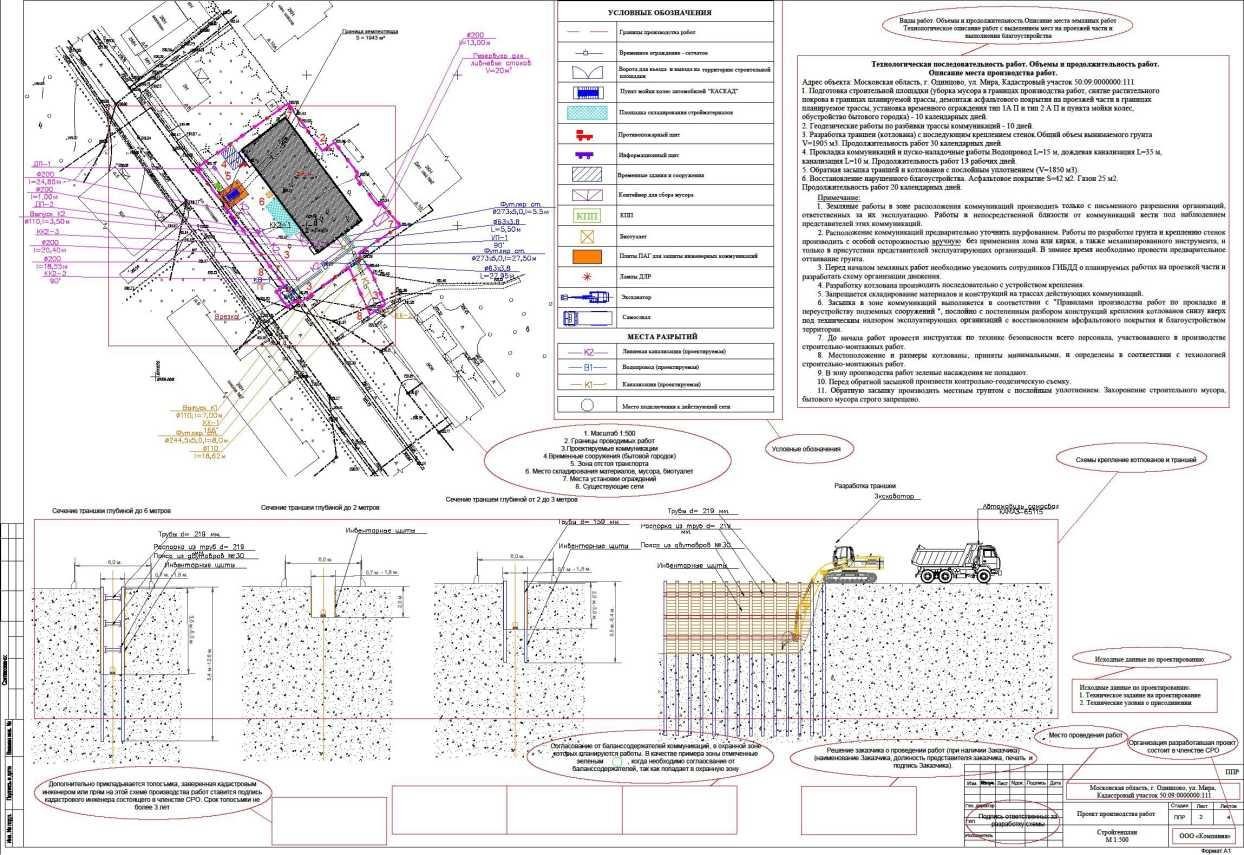 График производства земляных работФорма акта о завершении земляных работ и выполненном благоустройстве  АКТо завершении земляных работ и выполненном благоустройстве1(организация, предприятие/ФИО, производитель работ)произвела освидетельствование территории, на которой производились земляные и благоустроительные работы, на "___"_____________20__ г. и составила настоящий акт на предмет выполнения благоустроительных работ в полном объеме	Приложение:Материалы фотофиксации выполненных работДокумент, подтверждающий уведомление организаций, интересы которых были затронуты при проведении работ (для обращений по основанию, указанному в пункте 6.1.3 настоящего Административного регламента)2.1  На акте проставляется отметка о согласовании с организациями, интересы которых были затронуты при проведении работ (службы, отвечающие за эксплуатацию инженерных коммуникаций, правообладатели земельных участков, на которых проводились работы) либо к акту прикладывается документ, подтверждающий соответствующее согласование (за исключением обращений по основанию, указанному в пункте 6.1.3 настоящего Административного регламента).Формарешения о закрытии разрешения на осуществление земляных работРЕШЕНИЕо закрытии разрешения на осуществление земляных работ{Ф.И.О. должность уполномоченного сотрудника}№ПараметрЗначение параметра/состояние1231.Наименование органа, предоставляющего услугуАдминистрация муниципального образования городской округ «Охинский»2.Номер услуги в федеральном реестре65403000100000463893.Полное наименование услугиВыдача разрешений на проведение земляных работ4.Краткое наименование услугиВыдача разрешений на проведение земляных работ5.Административный регламент предоставления муниципальной услуги Постановление администрации муниципального образования городской округ «Охинский» от 28.05.2020 № 335 «Об утверждении административного регламента предоставления муниципальной услуги «Выдача разрешений на проведение земляных работ»6. Перечень "подуслуг"Выдача разрешений на проведение земляных работПродление срока разрешения на проведение земляных работВыдача разрешений на проведение земляных работПродление срока разрешения на проведение земляных работ7.Способы оценки качества предоставления муниципальной услугирадиотелефонная связь (смс-опрос, телефонный опрос)терминальные устройства в МФЦЕдиный портал государственных услугрегиональный портал государственных услугофициальный сайт органаинформационно-телекоммуникационная сеть "Интернет"№наименование "подуслуги"Срок предоставления в зависимости от условийСрок предоставления в зависимости от условийОснования отказа в приеме документовОснования для отказа в  предоставлении "подуслуги"Основания для приостановления предоставления "подуслуги"Срок приостановления предоставления "подуслуги"Плата за предоставление "подуслуги"Плата за предоставление "подуслуги"Плата за предоставление "подуслуги"№наименование "подуслуги"При подаче заявления по месту жительства (месту нахождения юр. лица)При подаче заявления не по месту жительства (месту обращения)Основания отказа в приеме документовОснования для отказа в  предоставлении "подуслуги"Основания для приостановления предоставления "подуслуги"Срок приостановления предоставления "подуслуги"Наличие платы (государственной пошлины)Реквизиты НПА, являющегося основанием для взимания платы (государственной пошлины)КБК для взимания платы (государственной пошлины), в т.ч. для МФЦСпособ обращения за получением "подуслуги"Способ получения результата "подуслуги"123456789101112131.Выдача разрешений на проведение земляных работ10 рабочих дней3 рабочих дня10 рабочих дней3 рабочих дняЗаявление подано в орган местного самоуправления или организацию, в полномочия которых не входит предоставление услуги;Неполное заполнение полей в форме заявления, в том числе в интерактивной форме на ЕПГУ;Предоставление неполного комплекта документов;Предоставленные документы утратили силу на момент обращения за услугой;Представленные на бумажном носителе документы содержат подчистки и исправления текста;Представленные в электронном виде документы содержат повреждения;Заявления и документы поданы в электронной форме с нарушением требований;Выявлено несоблюдение установленных статей 11 Фз от 06.04.2011 № 63-ФЗ «Об электронной подписи» условий признания действительности усиленной квалификационной электронной подписи;Поступление ответа, свидетельствующего об отсутствии документа и (или) информации, необходимых для предоставления услуги;Несоответствие проекта производства работ требованиям, установленным нормативными правовыми актами;Невозможность выполнения работ в заявленные сроки;Установлены факты нарушений при проведении земляных работ в соответствии с выданным разрешением на осуществление земляных работ;Наличие противоречивых сведений в заявлении о предоставлении услуги и приложенных к нему документов.Нет-Нет--1. ЕПГУ.2. Личное обращение в МФЦ.1. В МФЦ на бумажном носителе, полученном из органа, предоставляющего услугу.2. В МФЦ на бумажном носителе, подтверждающем содержание электронного документа, являющегося результатом муниципальной услуги, поступившего из органа в электронном формате.3. Через личный кабинет на ЕПГУ. 2.Продление срока разрешения на проведение земляных работ5 рабочих дней 5 рабочих дней Отказ заявителя (представителя заявителя) при личном обращении предъявить документ, удостоверяющий личностьНетНет-Нет--1. ЕПГУ.2. Личное обращение в МФЦ.1. В МФЦ на бумажном носителе, полученном из органа, предоставляющего услугу.2. В МФЦ на бумажном носителе, подтверждающем содержание электронного документа, являющегося результатом муниципальной услуги, поступившего из органа в электронном формате.3. Через личный кабинет на ЕПГУ. № п/пКатегории лиц, имеющих право на получение "подуслуги"Документ, подтверждающий полномочие заявителя соответствующей категории на получение "подуслуги"Установленные требования к документу, подтверждающему правомочие заявителя соответствующей категории получение "подуслуги"Наличие возможности подачи заявления на предоставление "подуслуги" представителями заявителяИсчерпывающий перечень лиц, имеющих право на подачу заявления от имени заявителяНаименование документа, подтверждающего право подачи заявления от имени заявителяУстановленные требования к документу, подтверждающему право подачи заявления от имени заявителя123456781.Физические лица, в том числе зарегистрированные в качестве индивидуальных предпринимателей, или юридические лица --ИмеетсяПредставители заявителя, действующие в силу полномочий, основанных на оформленной в установленном законодательством Российской Федерации порядке доверенностиДоверенностьПри получении услуги представителем физического лица:1. Должна быть нотариально удостоверена (должна содержать передаваемое полномочие, наименование документа, указание на место его составления, дату составления, сведения о доверителе и доверенном лице (Ф.И.О. полностью, паспортные данные), подпись доверителя, срок на которой она выдана) или оформлена в простой письменной форме (должна содержать передаваемое полномочие, Ф.И.О. или наименование доверителя, которое выполняет поручение, подпись доверителя или должностного лица, подготовившего документ, дату составления документа, а также сведения, подтверждающие наличие права представлять заявителя на подачу заявления от имени заявителя, печать (при наличии).2. Должна быть действительна на срок обращения за предоставлением муниципальной услуги.3. Не должна содержать подчисток, приписок, зачеркнутых слов и других исправлений.4. Не должна иметь повреждений, наличие которых не позволяет однозначно истолковать их содержание.При получении услуги представителем юридического лица:1. Должна быть нотариально удостоверена (должна содержать передаваемое полномочие, наименование документа, указание на место его составления, дату составления, сведения о доверителе и доверенном лице (Ф.И.О. полностью, паспортные данные), подпись доверителя, срок на которой она выдана) или оформлена в простой письменной форме (заверена печатью (при наличии) заявителя и подписана руководителем заявителя или уполномоченным этим руководителем лицом).2. Должна содержать сведения, подтверждающие наличие права представителя заявителя на подачу заявления от имени заявителя.3. Должна быть действительна на срок обращения за предоставлением муниципальной услуги.4. Не должна содержать подчисток, приписок, зачеркнутых слов и других исправлений.5. Не должна иметь повреждений, наличие которых не позволяет однозначно истолковать их содержание.1.Физические лица, в том числе зарегистрированные в качестве индивидуальных предпринимателей, или юридические лица --ИмеетсяПредставители заявителя, действующие в силу полномочий, основанных на указании федерального закона Свидетельство о рождении1. Свидетельство о рождении должно содержать следующие сведения: фамилия, имя, отчество, дата и место рождения ребенка; фамилия, имя, отчество, дата рождения, гражданство родителей (одного из родителей); дата составления и номер записи акта о рождении; место государственной регистрации рождения; дата и место выдачи свидетельства о рождении.2. Должно быть действительно на срок обращения за предоставлением муниципальной услуги.3. Не должно содержать подчисток, приписок, зачеркнутых слов и других исправлений.4. Не должно иметь повреждений, наличие которых не позволяет однозначно истолковать их содержание.1.Физические лица, в том числе зарегистрированные в качестве индивидуальных предпринимателей, или юридические лица --ИмеетсяПредставители заявителя, действующие в силу полномочий, основанных на акте уполномоченного на то государственного органа или органа местного самоуправления;Акт уполномоченного на то государственного органа или органа местного самоуправления об установлении опеки (попечительства)1. Должен содержать следующие сведения: фамилия, имя, отчество, дата и место рождения ребенка; фамилия, имя, отчество, дата рождения, опекуна (попечителя); дата и номер решения, подпись должностного лица, печать органа, выдавшего документ.2. Должен быть действителен на срок обращения за предоставлением муниципальной услуги.3. Не должен содержать подчисток, приписок, зачеркнутых слов и других исправлений.4. Не должен иметь повреждений, наличие которых не позволяет однозначно истолковать их содержание.№ п/пКатегория документаНаименование документов, которые предоставляет заявитель для получения "подуслуги"Количество необходимых экземпляров документа с указанием подлинник/копияДокумент, предоставляемый по условиюУстановленные требования к документуФорма (шаблон) документаОбразец документа/заполнения документа123456781. Выдача разрешений на проведение земляных работ1. Выдача разрешений на проведение земляных работ1. Выдача разрешений на проведение земляных работ1. Выдача разрешений на проведение земляных работ1. Выдача разрешений на проведение земляных работ1. Выдача разрешений на проведение земляных работ1. Выдача разрешений на проведение земляных работ1. Выдача разрешений на проведение земляных работ1.1.ЗаявлениеЗаявление о выдаче разрешения на проведения земляных работ1 - подлинник Нет1. В заявлении обязательно указываются:1) наименование ОМСУ2) ФИО заявителя3) цель производства работ)4) сведения об адресе объекта, типе объекта, организации и лицу, ответственному за производство земляных работ и сроках выполнения работ5) перечень прилагаемых документов6) способ получения результата7) подпись, дата Приложение 1 Приложение 2 1.2. Документ, удостоверяющий личность заявителя или его представителяПаспорт гражданина РФ 1 экз. подлинник (для удостоверения личности и сверки данных в заявлении)При личном обращении соответственно заявителя или его представителя1. Должен быть действительным на срок обращения за предоставлением муниципальной услуги.2. Не должен содержать подчисток, приписок, зачеркнутых слов и других исправлений.3. Не должен иметь повреждений, наличие которых не позволяет однозначно истолковать содержание.--1.2. Документ, удостоверяющий личность заявителя или его представителяВременное удостоверение личности гражданина РФ1 экз. подлинник (для удостоверения личности и сверки данных в заявлении)При личном обращении соответственно заявителя или его представителя1. Должен быть действительным на срок обращения за предоставлением муниципальной услуги.2. Не должен содержать подчисток, приписок, зачеркнутых слов и других исправлений.3. Не должен иметь повреждений, наличие которых не позволяет однозначно истолковать содержание.--1.2. Документ, удостоверяющий личность заявителя или его представителяВоенный билет солдата, матроса, сержанта, старшины, прапорщика, мичмана и офицера запаса1 экз. подлинник (для удостоверения личности и сверки данных в заявлении)При личном обращении соответственно заявителя или его представителя1. Должен быть действительным на срок обращения за предоставлением муниципальной услуги.2. Не должен содержать подчисток, приписок, зачеркнутых слов и других исправлений.3. Не должен иметь повреждений, наличие которых не позволяет однозначно истолковать содержание.--1.2. Документ, удостоверяющий личность заявителя или его представителяУдостоверение личности военнослужащего РФ, 1 экз. подлинник (для удостоверения личности и сверки данных в заявлении)При личном обращении соответственно заявителя или его представителя1. Должен быть действительным на срок обращения за предоставлением муниципальной услуги.2. Не должен содержать подчисток, приписок, зачеркнутых слов и других исправлений.3. Не должен иметь повреждений, наличие которых не позволяет однозначно истолковать содержание.--1.2. Документ, удостоверяющий личность заявителя или его представителяПаспорт иностранного гражданина 1 экз. подлинник (для удостоверения личности и сверки данных в заявлении)При личном обращении соответственно заявителя или его представителя1. Должен быть действительным на срок обращения за предоставлением муниципальной услуги.2. Не должен содержать подчисток, приписок, зачеркнутых слов и других исправлений.3. Не должен иметь повреждений, наличие которых не позволяет однозначно истолковать содержание.--1.2. Документ, удостоверяющий личность заявителя или его представителяВид на жительство 1 экз. подлинник (для удостоверения личности и сверки данных в заявлении)При личном обращении соответственно заявителя или его представителя1. Должен быть действительным на срок обращения за предоставлением муниципальной услуги.2. Не должен содержать подчисток, приписок, зачеркнутых слов и других исправлений.3. Не должен иметь повреждений, наличие которых не позволяет однозначно истолковать содержание.--1.2. Документ, удостоверяющий личность заявителя или его представителяУдостоверение беженца 1 экз. подлинник (для удостоверения личности и сверки данных в заявлении)При личном обращении соответственно заявителя или его представителя1. Должен быть действительным на срок обращения за предоставлением муниципальной услуги.2. Не должен содержать подчисток, приписок, зачеркнутых слов и других исправлений.3. Не должен иметь повреждений, наличие которых не позволяет однозначно истолковать содержание.--1.2. Документ, удостоверяющий личность заявителя или его представителяСвидетельство о рассмотрении ходатайства о признании беженцем на территории РФ по существу1 экз. подлинник (для удостоверения личности и сверки данных в заявлении)При личном обращении соответственно заявителя или его представителя1. Должен быть действительным на срок обращения за предоставлением муниципальной услуги.2. Не должен содержать подчисток, приписок, зачеркнутых слов и других исправлений.3. Не должен иметь повреждений, наличие которых не позволяет однозначно истолковать содержание.--1.2. Документ, удостоверяющий личность заявителя или его представителяСвидетельство о предоставлении временного убежища на территории РФ1 экз. подлинник (для удостоверения личности и сверки данных в заявлении)При личном обращении соответственно заявителя или его представителя1. Должен быть действительным на срок обращения за предоставлением муниципальной услуги.2. Не должен содержать подчисток, приписок, зачеркнутых слов и других исправлений.3. Не должен иметь повреждений, наличие которых не позволяет однозначно истолковать содержание.--1.2. Документ, удостоверяющий личность заявителя или его представителяУдостоверение вынужденного переселенца1 экз. подлинник (для удостоверения личности и сверки данных в заявлении)При личном обращении соответственно заявителя или его представителя1. Должен быть действительным на срок обращения за предоставлением муниципальной услуги.2. Не должен содержать подчисток, приписок, зачеркнутых слов и других исправлений.3. Не должен иметь повреждений, наличие которых не позволяет однозначно истолковать содержание.--1.2. Документ, удостоверяющий личность заявителя или его представителяРазрешение на временное проживание1 экз. подлинник (для удостоверения личности и сверки данных в заявлении)При личном обращении соответственно заявителя или его представителя1. Должен быть действительным на срок обращения за предоставлением муниципальной услуги.2. Не должен содержать подчисток, приписок, зачеркнутых слов и других исправлений.3. Не должен иметь повреждений, наличие которых не позволяет однозначно истолковать содержание.--1.2. Документ, удостоверяющий личность заявителя или его представителяДокумент, удостоверяющий личность на период рассмотрения заявления о признании гражданином РФ или о приеме в гражданство РФ1 экз. подлинник (для удостоверения личности и сверки данных в заявлении)При личном обращении соответственно заявителя или его представителя1. Должен быть действительным на срок обращения за предоставлением муниципальной услуги.2. Не должен содержать подчисток, приписок, зачеркнутых слов и других исправлений.3. Не должен иметь повреждений, наличие которых не позволяет однозначно истолковать содержание.--1.3.Документ, подтверждающий полномочия представителя заявителяДоверенность1 экз. подлинник (для снятия копии) либо нотариально заверенная копияВ случае представления заявления представителем заявителя действующего в силу полномочий, основанных на оформленной в установленном законодательством Российской Федерации порядке доверенностиПри получении услуги представителем физического лица:1. Должна быть нотариально удостоверена (должна содержать передаваемое полномочие, наименование документа, указание на место его составления, дату составления, сведения о доверителе и доверенном лице (Ф.И.О. полностью, паспортные данные), подпись доверителя, срок на которой она выдана) или оформлена в простой письменной форме (должна содержать передаваемое полномочие, Ф.И.О. или наименование доверителя, которое выполняет поручение, подпись доверителя или должностного лица, подготовившего документ, дату составления документа, а также сведения, подтверждающие наличие права представлять заявителя на подачу заявления от имени заявителя, печать (при наличии).2. Должна быть действительна на срок обращения за предоставлением муниципальной услуги.3. Не должна содержать подчисток, приписок, зачеркнутых слов и других исправлений.4. Не должна иметь повреждений, наличие которых не позволяет однозначно истолковать их содержание.При получении услуги представителем юридического лица:1. Должна быть нотариально удостоверена (должна содержать передаваемое полномочие, наименование документа, указание на место его составления, дату составления, сведения о доверителе и доверенном лице (Ф.И.О. полностью, паспортные данные), подпись доверителя, срок на которой она выдана) или оформлена в простой письменной форме (заверена печатью (при наличии) заявителя и подписана руководителем заявителя или уполномоченным этим руководителем лицом).2. Должна содержать сведения, подтверждающие наличие права представителя заявителя на подачу заявления от имени заявителя.3. Должна быть действительна на срок обращения за предоставлением муниципальной услуги.4. Не должна содержать подчисток, приписок, зачеркнутых слов и других исправлений.5. Не должна иметь повреждений, наличие которых не позволяет однозначно истолковать их содержание.--1.3.Документ, подтверждающий полномочия представителя заявителяСвидетельство о рождении1 экз. подлинник (для снятия копии) либо нотариально заверенная копияВ случае представления заявления представители заявителя, действующего в силу полномочий, основанных на указании федерального закона 1. Свидетельство о рождении должно содержать следующие сведения: фамилия, имя, отчество, дата и место рождения ребенка; фамилия, имя, отчество, дата рождения, гражданство родителей (одного из родителей); дата составления и номер записи акта о рождении; место государственной регистрации рождения; дата и место выдачи свидетельства о рождении.2. Должно быть действительно на срок обращения за предоставлением муниципальной услуги.3. Не должно содержать подчисток, приписок, зачеркнутых слов и других исправлений.4. Не должно иметь повреждений, наличие которых не позволяет однозначно истолковать их содержание.--1.3.Документ, подтверждающий полномочия представителя заявителяАкт уполномоченного на то государственного органа или органа местного самоуправления об установлении опеки (попечительства)1 экз. подлинник (для снятия копии) либо нотариально заверенная копияВ случае представления заявления представители заявителя, действующие в силу полномочий, основанных на акте уполномоченного на то государственного органа или органа местного самоуправления1. Должен содержать следующие сведения: фамилия, имя, отчество, дата и место рождения ребенка; фамилия, имя, отчество, дата рождения, опекуна (попечителя); дата и номер решения, подпись должностного лица, печать органа, выдавшего документ.2. Должен быть действителен на срок обращения за предоставлением муниципальной услуги.3. Не должен содержать подчисток, приписок, зачеркнутых слов и других исправлений.4. Не должен иметь повреждений, наличие которых не позволяет однозначно истолковать их содержание.--1.4.Согласование земляных работСведения о согласовании производства земляных работ с организациями – владельцами или эксплуатирующими инженерные сети, расположенные в месте производства земляных работ1 - подлинник НетВ согласовании указывается:1) сведения об организации- заказчике работ, его адрес и телефон2) должность, ФИО и телефон ответственного за производство земляных работ3)сведения об объекте, по которому разрешено производство работ, с указанием адреса и площади объекта4) сведения о наименовании заинтересованных организациях расположенных в месте производства земляных работПриложение 3Приложение 41.5.Договор на выполнение работ и восстановление нарушенного благоустройстваДоговор на выполнение работ и восстановление нарушенного благоустройства1 экз. подлинник (для снятия копии) либо нотариально заверенная копияВ договоре указываются:1) сведения об участниках договора2) цель договора3) права и обязанности участников4)срок действия договора5) условия договора6) адреса и реквизиты участников1.6.Календарный график производства работ с учетом работ по восстановлению благоустройстваКалендарный график производства работ с учетом работ по восстановлению благоустройства1 экз. подлинник (для снятия копии) либо нотариально заверенная копияне предоставляется, если требуется разрешение на проведение земляных работ по установке опор уличного освещения, линий электропередач, столбов, ограждений, бурения скважин и при производстве берегоукрепления, дноуглубления, расчистке русел рекВ графике производства работ указывается:1) непрерывные технологические этапы работ с учетом восстановления благоустройства с целью выявления календарных сроков их выполнения.2) график утверждается заказчиком и подрядчиком.1.7.Документы, подтверждающие проведение земляных работСема проведения земляных работ1 экз. подлинник (для снятия копии) либо нотариально заверенная копияСхема содержит:1. Сведения о расположении объекта, подлежащего проведению земляных работ, с графическим изображением контуров земельного участка по месту планируемых земляных работ и указанием границ разрытий, с привязкой к плану местности2. Не должна содержать подчисток, приписок, зачеркнутых слов и других исправлений.3. Не должна иметь повреждений, наличие которых не позволяет однозначно истолковать их содержание.1.7.Документы, подтверждающие проведение земляных работТопографический план места проведения работ 1 экз. подлинник (для снятия копии) либо нотариально заверенная копияТопографический план содержит:1. Сведения о расположении объекта, подлежащего проведению земляных работ, с графическим изображением контуров земельного участка по месту планируемых земляных работ, с указанием границ разрытий и с привязкой к плану местности в масштабе 1:5002. Не должна содержать подчисток, приписок, зачеркнутых слов и других исправлений.3. Не должна иметь повреждений, наличие которых не позволяет однозначно истолковать их содержание.1.8.Схема организации дорожного движенияСхема организации дорожного движения1 экз. подлинник (для снятия копии) либо нотариально заверенная копия1 экз. подлинник (для снятия копии) либо нотариально заверенная копияпри проведении земляных работ на проезжей части автомобильных дорог, тротуарах, обочинахСхема содержит: 1. Графическое изображение контуров земельного участка по месту планируемых земляных работ с указанием технических средств организации дорожного движения: дорожных знаков, заградительных устройств, осветительных приборов.2.Согласование с территориальным структурным подразделением государственной инспекцией безопасности дорожного движения УМВД по Сахалинской области3. Не должна содержать подчисток, приписок, зачеркнутых слов и других исправлений.4. Не должна  иметь повреждений, наличие которых не позволяет однозначно истолковать их содержание.1.9.Правоустанавливающие документы на земельный участокДоговор купли-продажи1 экз. подлинник (для снятия копии) либо нотариально заверенная копияВ случае, если такие документы не находятся в распоряжении органа государственной власти, органа местного самоуправления либо подведомственных государственным органам или органам местного самоуправления организаций1. Должен содержать следующие сведения: фамилия, имя, отчество, реквизиты документа, удостоверяющего личность, продавца; фамилия, имя, отчество, реквизиты документа, удостоверяющего личность покупателя; описание предмета и цены сделки;  дату совершения сделки, подписи  сторон сделки.2. Должен быть действителен на срок обращения за предоставлением муниципальной услуги.3. Не должен содержать подчисток, приписок, зачеркнутых слов и других исправлений.4. Не должен иметь повреждений, наличие которых не позволяет однозначно истолковать их содержание.--1.9.Правоустанавливающие документы на земельный участокДоговор дарения объекта 1 экз. подлинник (для снятия копии) либо нотариально заверенная копияВ случае, если такие документы не находятся в распоряжении органа государственной власти, органа местного самоуправления либо подведомственных государственным органам или органам местного самоуправления организаций1. Должен содержать следующие сведения: фамилия, имя, отчество, реквизиты документа, удостоверяющего личность, дарителя; фамилия, имя, отчество, дата рождения одаряемого; описание предмета дарения; дату подписания договора, подпись дарителя.2. Должен быть действителен на срок обращения за предоставлением муниципальной услуги.3. Не должен содержать подчисток, приписок, зачеркнутых слов и других исправлений.4. Не должен иметь повреждений, наличие которых не позволяет однозначно истолковать их содержание.--1.9.Правоустанавливающие документы на земельный участокДоговор мены объекта 1 экз. подлинник (для снятия копии) либо нотариально заверенная копияВ случае, если такие документы не находятся в распоряжении органа государственной власти, органа местного самоуправления либо подведомственных государственным органам или органам местного самоуправления организаций1. Должен содержать следующие сведения: фамилия, имя, отчество, реквизиты документа, удостоверяющего личность, участников мены; описание объектов мены;  дату совершения сделки, подписи  сторон сделки.2. Должен быть действителен на срок обращения за предоставлением муниципальной услуги.3. Не должен содержать подчисток, приписок, зачеркнутых слов и других исправлений.4. Не должен иметь повреждений, наличие которых не позволяет однозначно истолковать их содержание.--1.9.Правоустанавливающие документы на земельный участокСвидетельство о праве на наследство1 экз. подлинник (для снятия копии) либо нотариально заверенная копияВ случае, если такие документы не находятся в распоряжении органа государственной власти, органа местного самоуправления либо подведомственных государственным органам или органам местного самоуправления организаций1. Должно содержать следующие сведения: место совершения нотариального действия,  дата, фамилия, имя, отчество нотариуса, наименование государственной нотариальной конторы или нотариального округа; фамилия, имя, отчество умершего(ей); фамилия, имя, отчество (при наличии) наследника, дата и место его         рождения, гражданство, пол, реквизиты документа, удостоверяющего его личность, объект наследования, его характеристика, номер наследственного дела, подпись и печать нотариуса.2. Не должно содержать подчисток, приписок, зачеркнутых слов и других исправлений.3. Не должно иметь повреждений, наличие которых не позволяет однозначно истолковать их содержание.--1.9.Правоустанавливающие документы на земельный участокВступившие в силу решения судов1 экз. подлинник (для снятия копии) либо нотариально заверенная копияВ случае, если такие документы не находятся в распоряжении органа государственной власти, органа местного самоуправления либо подведомственных государственным органам или органам местного самоуправления организаций1. Должно содержать следующие сведения: место и  дата принятия решения, фамилия, имя, отчество судьи; фамилия, имя, отчество истца, реквизиты документа, удостоверяющего его личность, сведения об объекте, в отношении которого вынесено судебное решение, его характеристика, подпись и печать.2. Должна быть проставлена отметка о вступлении в законную силу.3. Не должно содержать подчисток, приписок, зачеркнутых слов и других исправлений.4. Не должно иметь повреждений, наличие которых не позволяет однозначно истолковать их содержание.--1.9.Правоустанавливающие документы на земельный участокИные акты передачи прав на недвижимое имущество и сделок с ним заявителю от прежнего правообладателя в соответствии с законодательством, действовавшим в месте передачи на момент ее совершения1 экз. подлинник (для снятия копии) либо нотариально заверенная копияВ случае, если такие документы не находятся в распоряжении органа государственной власти, органа местного самоуправления либо подведомственных государственным органам или органам местного самоуправления организаций1. Должен содержать следующие сведения: фамилия, имя, отчество, реквизиты документа, удостоверяющего личность, владельца (пользователя) объекта адресации; описание объекта адресации. 2. Должен быть действителен на срок обращения за предоставлением муниципальной услуги.3. Не должен содержать подчисток, приписок, зачеркнутых слов и других исправлений.4. Не должен иметь повреждений, наличие которых не позволяет однозначно истолковать их содержание.--1.10.Технические условия (договора) на осуществление технологического присоединения к инженерным сетям и сооружениямТехнические условия (договора) на осуществление технологического присоединения к инженерным сетям и сооружениям1 экз. подлинник (для снятия копии) либо нотариально заверенная копияВ случае проведения работ по технологическому присоединению к инженерным сетям и сооружениям, линиям и сооружениям связиТехнические условия должны содержать:1) максимальную нагрузку в возможных точках подключения2) срок подключения объекта к сетям инженерно-технического обеспечения, определяемый в том числе в зависимости от сроков реализации инвестиционных программ3) срок действия технических условий, исчисляемый с даты их выдачи2. Продление срока разрешения на проведение земляных работ2. Продление срока разрешения на проведение земляных работ2. Продление срока разрешения на проведение земляных работ2. Продление срока разрешения на проведение земляных работ2. Продление срока разрешения на проведение земляных работ2. Продление срока разрешения на проведение земляных работ2. Продление срока разрешения на проведение земляных работ2. Продление срока разрешения на проведение земляных работ2.1.ЗаявлениеЗаявление о продлении срока разрешения на проведение земляных работ1 - подлинник Нет1. В заявлении обязательно указываются:1) наименование ОМСУ2) ФИО заявителя3) реквизиты разрешения на проведение земляных работ (дата, номер, адрес участка)4) причины продления срока с указанием срока продления5) перечень прилагаемых документов6) способ получения результата7) подпись, дата Приложение 5Приложение 6  2.2.Документ, удостоверяющий личность заявителя или его представителяПаспорт гражданина РФ 1 экз. подлинник (для удостоверения личности и сверки данных в заявлении)При личном обращении соответственно заявителя или его представителя1. Должен быть действительным на срок обращения за предоставлением муниципальной услуги.2. Не должен содержать подчисток, приписок, зачеркнутых слов и других исправлений.3. Не должен иметь повреждений, наличие которых не позволяет однозначно истолковать содержание.--2.2.Документ, удостоверяющий личность заявителя или его представителяВременное удостоверение личности гражданина РФ1 экз. подлинник (для удостоверения личности и сверки данных в заявлении)При личном обращении соответственно заявителя или его представителя1. Должен быть действительным на срок обращения за предоставлением муниципальной услуги.2. Не должен содержать подчисток, приписок, зачеркнутых слов и других исправлений.3. Не должен иметь повреждений, наличие которых не позволяет однозначно истолковать содержание.--2.2.Документ, удостоверяющий личность заявителя или его представителяВоенный билет солдата, матроса, сержанта, старшины, прапорщика, мичмана и офицера запаса1 экз. подлинник (для удостоверения личности и сверки данных в заявлении)При личном обращении соответственно заявителя или его представителя1. Должен быть действительным на срок обращения за предоставлением муниципальной услуги.2. Не должен содержать подчисток, приписок, зачеркнутых слов и других исправлений.3. Не должен иметь повреждений, наличие которых не позволяет однозначно истолковать содержание.--2.2.Документ, удостоверяющий личность заявителя или его представителяУдостоверение личности военнослужащего РФ, 1 экз. подлинник (для удостоверения личности и сверки данных в заявлении)При личном обращении соответственно заявителя или его представителя1. Должен быть действительным на срок обращения за предоставлением муниципальной услуги.2. Не должен содержать подчисток, приписок, зачеркнутых слов и других исправлений.3. Не должен иметь повреждений, наличие которых не позволяет однозначно истолковать содержание.--2.2.Документ, удостоверяющий личность заявителя или его представителяПаспорт иностранного гражданина 1 экз. подлинник (для удостоверения личности и сверки данных в заявлении)При личном обращении соответственно заявителя или его представителя1. Должен быть действительным на срок обращения за предоставлением муниципальной услуги.2. Не должен содержать подчисток, приписок, зачеркнутых слов и других исправлений.3. Не должен иметь повреждений, наличие которых не позволяет однозначно истолковать содержание.--2.2.Документ, удостоверяющий личность заявителя или его представителяВид на жительство 1 экз. подлинник (для удостоверения личности и сверки данных в заявлении)При личном обращении соответственно заявителя или его представителя1. Должен быть действительным на срок обращения за предоставлением муниципальной услуги.2. Не должен содержать подчисток, приписок, зачеркнутых слов и других исправлений.3. Не должен иметь повреждений, наличие которых не позволяет однозначно истолковать содержание.--2.2.Документ, удостоверяющий личность заявителя или его представителяУдостоверение беженца 1 экз. подлинник (для удостоверения личности и сверки данных в заявлении)При личном обращении соответственно заявителя или его представителя1. Должен быть действительным на срок обращения за предоставлением муниципальной услуги.2. Не должен содержать подчисток, приписок, зачеркнутых слов и других исправлений.3. Не должен иметь повреждений, наличие которых не позволяет однозначно истолковать содержание.--2.2.Документ, удостоверяющий личность заявителя или его представителяСвидетельство о рассмотрении ходатайства о признании беженцем на территории РФ по существу1 экз. подлинник (для удостоверения личности и сверки данных в заявлении)При личном обращении соответственно заявителя или его представителя1. Должен быть действительным на срок обращения за предоставлением муниципальной услуги.2. Не должен содержать подчисток, приписок, зачеркнутых слов и других исправлений.3. Не должен иметь повреждений, наличие которых не позволяет однозначно истолковать содержание.--2.2.Документ, удостоверяющий личность заявителя или его представителяСвидетельство о предоставлении временного убежища на территории РФ1 экз. подлинник (для удостоверения личности и сверки данных в заявлении)При личном обращении соответственно заявителя или его представителя1. Должен быть действительным на срок обращения за предоставлением муниципальной услуги.2. Не должен содержать подчисток, приписок, зачеркнутых слов и других исправлений.3. Не должен иметь повреждений, наличие которых не позволяет однозначно истолковать содержание.--2.2.Документ, удостоверяющий личность заявителя или его представителяУдостоверение вынужденного переселенца1 экз. подлинник (для удостоверения личности и сверки данных в заявлении)При личном обращении соответственно заявителя или его представителя1. Должен быть действительным на срок обращения за предоставлением муниципальной услуги.2. Не должен содержать подчисток, приписок, зачеркнутых слов и других исправлений.3. Не должен иметь повреждений, наличие которых не позволяет однозначно истолковать содержание.--2.2.Документ, удостоверяющий личность заявителя или его представителяРазрешение на временное проживание1 экз. подлинник (для удостоверения личности и сверки данных в заявлении)При личном обращении соответственно заявителя или его представителя1. Должен быть действительным на срок обращения за предоставлением муниципальной услуги.2. Не должен содержать подчисток, приписок, зачеркнутых слов и других исправлений.3. Не должен иметь повреждений, наличие которых не позволяет однозначно истолковать содержание.--2.2.Документ, удостоверяющий личность заявителя или его представителяДокумент, удостоверяющий личность на период рассмотрения заявления о признании гражданином РФ или о приеме в гражданство РФ1 экз. подлинник (для удостоверения личности и сверки данных в заявлении)При личном обращении соответственно заявителя или его представителя1. Должен быть действительным на срок обращения за предоставлением муниципальной услуги.2. Не должен содержать подчисток, приписок, зачеркнутых слов и других исправлений.3. Не должен иметь повреждений, наличие которых не позволяет однозначно истолковать содержание.--2.3.Документ, подтверждающий полномочия представителя заявителяДоверенность1 экз. подлинник (для снятия копии) либо нотариально заверенная копияВ случае представления заявления представителем заявителя действующего в силу полномочий, основанных на оформленной в установленном законодательством Российской Федерации порядке доверенностиПри получении услуги представителем физического лица:1. Должна быть нотариально удостоверена (должна содержать передаваемое полномочие, наименование документа, указание на место его составления, дату составления, сведения о доверителе и доверенном лице (Ф.И.О. полностью, паспортные данные), подпись доверителя, срок на которой она выдана) или оформлена в простой письменной форме (должна содержать передаваемое полномочие, Ф.И.О. или наименование доверителя, которое выполняет поручение, подпись доверителя или должностного лица, подготовившего документ, дату составления документа, а также сведения, подтверждающие наличие права представлять заявителя на подачу заявления от имени заявителя, печать (при наличии).2. Должна быть действительна на срок обращения за предоставлением муниципальной услуги.3. Не должна содержать подчисток, приписок, зачеркнутых слов и других исправлений.4. Не должна иметь повреждений, наличие которых не позволяет однозначно истолковать их содержание.При получении услуги представителем юридического лица:1. Должна быть нотариально удостоверена (должна содержать передаваемое полномочие, наименование документа, указание на место его составления, дату составления, сведения о доверителе и доверенном лице (Ф.И.О. полностью, паспортные данные), подпись доверителя, срок на которой она выдана) или оформлена в простой письменной форме (заверена печатью (при наличии) заявителя и подписана руководителем заявителя или уполномоченным этим руководителем лицом).2. Должна содержать сведения, подтверждающие наличие права представителя заявителя на подачу заявления от имени заявителя.3. Должна быть действительна на срок обращения за предоставлением муниципальной услуги.4. Не должна содержать подчисток, приписок, зачеркнутых слов и других исправлений.5. Не должна иметь повреждений, наличие которых не позволяет однозначно истолковать их содержание.--2.3.Документ, подтверждающий полномочия представителя заявителяСвидетельство о рождении1 экз. подлинник (для снятия копии) либо нотариально заверенная копияВ случае представления заявления представители заявителя, действующего в силу полномочий, основанных на указании федерального закона 1. Свидетельство о рождении должно содержать следующие сведения: фамилия, имя, отчество, дата и место рождения ребенка; фамилия, имя, отчество, дата рождения, гражданство родителей (одного из родителей); дата составления и номер записи акта о рождении; место государственной регистрации рождения; дата и место выдачи свидетельства о рождении.2. Должно быть действительно на срок обращения за предоставлением муниципальной услуги.3. Не должно содержать подчисток, приписок, зачеркнутых слов и других исправлений.4. Не должно иметь повреждений, наличие которых не позволяет однозначно истолковать их содержание.--2.3.Документ, подтверждающий полномочия представителя заявителяАкт уполномоченного на то государственного органа или органа местного самоуправления об установлении опеки (попечительства)1 экз. подлинник (для снятия копии) либо нотариально заверенная копияВ случае представления заявления представители заявителя, действующие в силу полномочий, основанных на акте уполномоченного на то государственного органа или органа местного самоуправления1. Должен содержать следующие сведения: фамилия, имя, отчество, дата и место рождения ребенка; фамилия, имя, отчество, дата рождения, опекуна (попечителя); дата и номер решения, подпись должностного лица, печать органа, выдавшего документ.2. Должен быть действителен на срок обращения за предоставлением муниципальной услуги.3. Не должен содержать подчисток, приписок, зачеркнутых слов и других исправлений.4. Не должен иметь повреждений, наличие которых не позволяет однозначно истолковать их содержание.--Реквизиты актуальной технологической карты межведомственного взаимодействияНаименование запрашиваемого документа (сведения)Перечень и состав сведений, запрашиваемых в рамках межведомственного информационного взаимодействияНаименование органа (организации),  направляющего (ей) межведомственный запросНаименование органа (организации), в адрес которого (ой) направляется межведомственный запросSID электронного сервиса/наименование вида сведенийСрок осуществления межведомственного информационного взаимодействияФормы (шаблоны) межведомственного запроса и ответа на межведомственный запрос Образцы заполнения форм межведомственного запроса и ответа на межведомственный запрос 1234567891.Выписка из Единого государственного реестра недвижимости  об основных характеристиках и зарегистрированных правах на объект недвижимости1. Вид объекта недвижимости.2. Кадастровый номер.3. Адрес, местоположение, площадь.4. Характеристики объекта5. Правообладатель 6. Документы-основания:7. Сведения о невозможности государственной регистрации перехода, прекращения, ограничения права8. План (чертеж, схема) земельного участка9. Схема расположения объекта недвижимости на земельном(ых) участке(ах)ОМСУФедеральная служба государственной регистрации, кадастра и картографииSID00035641 рабочий день--2.Разрешение на проведение земляных работ в пределах зон охраны объектов культурного наследия1. Дата и номер разрешение2. Сведения об объекте3. РезультатОМСУГосударственная инспекция по охране объектов культурного наследия Сахалинской области 1 рабочий день--№Документ/документы, являющиеся результатом "подуслуги"Требования к документу/документам, являющимся результатом "подуслуги"Характеристика результата (положительный/отрицательный)Форма документа/документов, являющихся результатом "подуслуги"Образец документа/документов, являющихся результатом "подуслуги"Способ получения результатаСрок хранения невостребованных заявителем результатовСрок хранения невостребованных заявителем результатов№Документ/документы, являющиеся результатом "подуслуги"Требования к документу/документам, являющимся результатом "подуслуги"Характеристика результата (положительный/отрицательный)Форма документа/документов, являющихся результатом "подуслуги"Образец документа/документов, являющихся результатом "подуслуги"Способ получения результатав органев МФЦ1234567891.Разрешение на проведение земляных работРазрешение на проведение земляных работ: - номер разрешения, дата;- сведения о заявителе;- восстановление благоустройства;- сроки проведения работ;- вид работ;- место проведения земляных работ;- особые условияПоложительный--1. В органе, предоставляющем услугу, на бумажном носителе.2. В МФЦ на бумажном носителе, полученном из органа.3. В МФЦ на бумажном носителе, подтверждающем содержание электронного документа, являющегося результатом муниципальной услуги, поступившего из органа  в электронном формате.4. Через личный кабинет на РПГУ.1 год1 месяц2.Решение о продлении срока действия разрешения на проведение земляных работРазрешение на проведение земляных работ: - номер разрешения, дата;- сведения о заявителе;- восстановление благоустройства;- сроки проведения работ;- вид работ;- место проведения земляных работ;- особые условияПоложительный--1. В органе, предоставляющем услугу, на бумажном носителе.2. В МФЦ на бумажном носителе, полученном из органа.3. В МФЦ на бумажном носителе, подтверждающем содержание электронного документа, являющегося результатом муниципальной услуги, поступившего из органа  в электронном формате.4. Через личный кабинет на РПГУ.1 год1 месяц3.Решение об отказе в приеме документов/в выдаче разрешения на проведение земляных работРешение об отказе в выдаче разрешения на проведение земляных работ:описание места проведения земляных работ; описание оснований отказаОтрицательный-- 1. В органе, предоставляющем услугу, на бумажном носителе.2. В МФЦ на бумажном носителе, полученном из органа, предоставляющего услугу.3. В МФЦ на бумажном носителе, подтверждающем содержание электронного документа, являющегося результатом муниципальной услуги, поступившего из органа  в электронном формате.4. Через личный кабинет на РПГУ.1 год1 месяц4.Решение об отказе в продлении срока действия разрешения на проведение земляных работРешение об отказе в продлении срока действия разрешения на проведение земляных работ:описание места проведения земляных работ; описание оснований отказаОтрицательный-- 1. В органе, предоставляющем услугу, на бумажном носителе.2. В МФЦ на бумажном носителе, полученном из органа, предоставляющего услугу.3. В МФЦ на бумажном носителе, подтверждающем содержание электронного документа, являющегося результатом муниципальной услуги, поступившего из органа  в электронном формате.4. Через личный кабинет на РПГУ.1 год1 месяц№Наименование процедуры (процесса)Особенности исполнения процедуры (процесса)Сроки исполнения процедуры (процесса)Исполнитель процедуры (процесса)Ресурсы, необходимые для выполнения процедуры (процесса)Формы документов, необходимых для выполнения процедуры (процесса)12345671.1А. Прием заявления о предоставлении муниципальной услуги и прилагаемых к нему документов (при личном обращении в ОМСУ)1.1А. Прием заявления о предоставлении муниципальной услуги и прилагаемых к нему документов (при личном обращении в ОМСУ)1.1А. Прием заявления о предоставлении муниципальной услуги и прилагаемых к нему документов (при личном обращении в ОМСУ)1.1А. Прием заявления о предоставлении муниципальной услуги и прилагаемых к нему документов (при личном обращении в ОМСУ)1.1А. Прием заявления о предоставлении муниципальной услуги и прилагаемых к нему документов (при личном обращении в ОМСУ)1.1А. Прием заявления о предоставлении муниципальной услуги и прилагаемых к нему документов (при личном обращении в ОМСУ)1.1А. Прием заявления о предоставлении муниципальной услуги и прилагаемых к нему документов (при личном обращении в ОМСУ)1.1А.1Проверка наличия документа, удостоверяющего личность заявителя (представителя заявителя)1. Специалист проверяет наличие у заявителя (представителя заявителя) документа, удостоверяющего личность. В случае отсутствия наличие у заявителя (представителя заявителя) документа, удостоверяющего личность, либо отказа предъявить такой документ, отказывает в приеме с разъяснением причин.В случае, если заявитель (представитель заявителя) настаивает на приеме документов, предлагает написать письменное обращение (жалобу) и завершает прием2. При наличии у заявителя (представителя заявителя) документа, удостоверяющего личность, специалист устанавливает факт принадлежности документа предъявителю путем сверки внешности обратившегося лица с фотографией в документе.В случае, если документ, удостоверяющий личность, не принадлежит предъявителю, отказывает в приеме с разъяснением причин.В случае, если заявитель (представитель заявителя) настаивает на приеме документов, предлагает написать письменное обращение (жалобу) и завершает прием.3. Специалист проверяет документ, удостоверяющий личность заявителя (представителя заявителя) на соответствие установленным требованиям.В случае установления факта несоответствия документа, удостоверяющего личность, установленным требованиям отказывает в приеме с разъяснением причин.В случае, если заявитель (представитель заявителя) настаивает на приеме документов, предлагает написать письменное обращение (жалобу).При отсутствии фактов несоответствия документа, удостоверяющего личность, установленным требованиям специалист переходит к следующему действию.5 минутСпециалист ОМСУНет-1.1А.2Оформление и проверка представленного заявления и документов1. Выдает заявителю (представителю заявителя) бланк заявления для заполнения и при необходимости оказывает консультационную помощь при его заполнении.2. После заполнения заявления заявителем (представителем заявителя) либо в случае обращения заявителя (представителя заявителя) с заявлением, оформленным самостоятельно, специалист проверяет его на соответствие установленным требованиям, а также на соответствие внесенных в него данных представленным документам.3. Проверяет наличие необходимых документов.4. При выявлении несоответствий в заявлении (уведомлении) либо отсутствия необходимых документов предлагает заявителю (представителю заявителя) устранить выявленные недостатки с разъяснением причин.В случае согласия заявителя (представителя заявителя) устранить выявленные недостатки возвращает документы и прекращает прием.В случае, если замечаний (недостатки) в ходе проверки заявления (уведомления) и документов (при наличии) не выявлены либо заявитель (представитель заявителя) настаивает на приеме документов, специалист переходит к следующему действию. 20 минутСпециалист ОМСУТехнологическое обеспечение:Принтер (МФУ)КомпьютерДокументационное обеспечение:Заявление Приложение 1Приложение  21.1А.3Изготовление копий документов, представленных заявителем (представителем заявителя) или сверка копий таких документов с их оригиналами (при наличии)1. В случае представления заявителем (представителем заявителя) оригиналов документов, подлежащих формированию в дело в копии, специалист изготавливает их копии и заверяет копии путем проставления надписи «Копия верна», ФИО специалиста и даты заверения.2. В случае представления заявителем (представителем заявителя) копий документов, не заверенных нотариально, специалист проверяет соответствие копий оригиналам и заверяет копии путем проставления надписи «Копия верна», ФИО специалиста и даты заверения. 5 минутСпециалист ОМСУТехнологическое обеспечение:ПринтерСканер (МФУ)Штамп для заверения-1.1А.4Регистрация запросаСпециалист присваивает регистрационный номер, указывает дату регистрации3 минутыСпециалист ОМСУТехнологическое обеспечение:Компьютер-1.1А.5Выдача заявителю (его представителю) расписки в получении документов с указанием их перечня и даты полученияСпециалист формирует 2 экземпляра расписки в получении документов с указанием их перечня и даты получения:один экземпляр с подписью заявителя приобщает к заявлению второй экземпляр выдает заявителю (представителю заявителя)10 минутСпециалист ОМСУТехнологическое обеспечение:Принтер (МФУ)Компьютер-1.1Б. Прием заявления о предоставлении муниципальной услуги и прилагаемых к нему документов (при обращении в МФЦ (в случае отсутствия электронного документооборота с ОМСУ)1.1Б. Прием заявления о предоставлении муниципальной услуги и прилагаемых к нему документов (при обращении в МФЦ (в случае отсутствия электронного документооборота с ОМСУ)1.1Б. Прием заявления о предоставлении муниципальной услуги и прилагаемых к нему документов (при обращении в МФЦ (в случае отсутствия электронного документооборота с ОМСУ)1.1Б. Прием заявления о предоставлении муниципальной услуги и прилагаемых к нему документов (при обращении в МФЦ (в случае отсутствия электронного документооборота с ОМСУ)1.1Б. Прием заявления о предоставлении муниципальной услуги и прилагаемых к нему документов (при обращении в МФЦ (в случае отсутствия электронного документооборота с ОМСУ)1.1Б. Прием заявления о предоставлении муниципальной услуги и прилагаемых к нему документов (при обращении в МФЦ (в случае отсутствия электронного документооборота с ОМСУ)1.1Б. Прием заявления о предоставлении муниципальной услуги и прилагаемых к нему документов (при обращении в МФЦ (в случае отсутствия электронного документооборота с ОМСУ)1.1Б.1Проверка наличия документа, удостоверяющего личность заявителя (представителя заявителя)1. Специалист проверяет наличие у заявителя (представителя заявителя) документа, удостоверяющего личность. В случае отсутствия наличие у заявителя (представителя заявителя) документа, удостоверяющего личность, либо отказа предъявить такой документ, отказывает в приеме с разъяснением причин.В случае, если заявитель (представитель заявителя) настаивает на приеме документов, предлагает написать письменное обращение (жалобу) и завершает прием.2. При наличии у заявителя (представителя заявителя) документа, удостоверяющего личность, специалист устанавливает факт принадлежности документа предъявителю путем сверки внешности обратившегося лица с фотографией в документе.В случае, если документ, удостоверяющий личность, не принадлежит предъявителю, отказывает в приеме с разъяснением причин.В случае, если заявитель (представитель заявителя) настаивает на приеме документов, предлагает написать письменное обращение (жалобу) и завершает прием.3. Специалист проверяет документ, удостоверяющий личность заявителя (представителя заявителя) на соответствие установленным требованиям.В случае установления факта несоответствия документа, удостоверяющего личность, установленным требованиям отказывает в приеме с разъяснением причин.В случае, если заявитель (представитель заявителя) настаивает на приеме документов, предлагает написать письменное обращение (жалобу).При отсутствии фактов несоответствия документа, удостоверяющего личность, установленным требованиям специалист переходит к следующему действию.5 минутСпециалист МФЦНет-1.1Б.2Оформление и проверка представленного заявления и документов1. Специалист вносит данные заявителя (представителя заявителя) в АИС МФЦ.  2. В случае обращения заявителя (представителя заявителя) за двумя и более услугами, получение которых возможно в рамках комплексного запроса, специалист информирует о возможности оформления комплексного запроса. 3.  По выбору заявителя (представителя заявителя) формирует посредством АИС МФЦ и выдает заявителю (представителю заявителя) бланк заявления (комплексного запроса) для заполнения и при необходимости оказывает консультационную помощь при его заполнении.4. После заполнения заявления (комплексного запроса) заявителем (представителем заявителя) либо в случае обращения заявителя (представителя заявителя) с заявлением, оформленным самостоятельно, специалист проверяет его на соответствие установленным требованиям, а также на соответствие внесенных в него данных представленным документам.5. Проверяет наличие необходимых документов.6. При выявлении несоответствий в заявлении (уведомлении) либо отсутствия необходимых документов предлагает заявителю (представителю заявителя) устранить выявленные недостатки с разъяснением причин.В случае согласия заявителя (представителя заявителя) устранить выявленные недостатки возвращает документы и прекращает прием.В случае, если замечаний (недостатки) в ходе проверки заявления (уведомления) и документов (при наличии) не выявлены либо заявитель (представитель заявителя) настаивает на приеме документов, специалист переходит к следующему действию. 25 минутСпециалист МФЦТехнологическое обеспечение:Принтер (МФУ)КомпьютерАИС МФЦДокументационное обеспечение:Заявление Приложение 1Приложение  21.1Б.3Изготовление копий документов, представленных заявителем (представителем заявителя) или сверка копий таких документов с их оригиналами (при наличии)1. В случае представления заявителем (представителем заявителя) оригиналов документов, подлежащих формированию в дело в копии, специалист изготавливает их копии и заверяет копии путем проставления надписи «Копия верна», ФИО специалиста и даты заверения.2. В случае представления заявителем (представителем заявителя) копий документов, не заверенных нотариально, специалист проверяет соответствие копий оригиналам и заверяет копии путем проставления надписи «Копия верна», ФИО специалиста и даты заверения. 5 минутСпециалист МФЦТехнологическое обеспечение:ПринтерСканер (МФУ)Штамп для заверения-1.1Б.4Регистрация запросаРегистрация запроса в АИС МФЦ осуществляется путем присвоения ему номера и даты в автоматическом режиме1 минутаСпециалист МФЦТехнологическое обеспечение:КомпьютерАИС МФЦ-1.1Б.5Выдача заявителю (его представителю) расписки в получении документов с указанием их перечня и даты получения (комплексного запроса)Специалист формирует 2 экземпляра расписки в получении документов с указанием их перечня и даты получения посредством АИС МФЦ:один экземпляр с подписью заявителя приобщает к заявлению второй экземпляр выдает заявителю (представителю заявителя).При обращении заявителя (представителя заявителя) с комплексным запросом вместо расписки выдается второй экземпляр комплексного запроса.5 минутСпециалист МФЦТехнологическое обеспечение:Принтер (МФУ)КомпьютерАИС МФЦ-1.1Б.6Формирование заявления (при обращении заявителя (представителя заявителя) с комплексным запросом На основании сведений, указанных заявителем (представителем заявителя) в комплексном запросе, формирует и подписывает заявление на муниципальную услугу, изготавливает и заверяет копию комплексного запроса15 минутСпециалист МФЦТехнологическое обеспечение:Принтер (МФУ)КомпьютерАИС МФЦ-1.1Б.7Направление документов в ОМСУ1. Специалист осуществляет подготовку 2 экземпляров реестра направляемых документов.2. Специалист осуществляет доставку документов в ОМСУ.1 рабочий деньСпециалист МФЦТехнологическое обеспечение:КомпьютерАИС МФЦ-1.1В. Прием заявления о предоставлении муниципальной услуги и прилагаемых к нему документов (при обращении в МФЦ (в случае электронного документооборота с ОМСУ)1.1В. Прием заявления о предоставлении муниципальной услуги и прилагаемых к нему документов (при обращении в МФЦ (в случае электронного документооборота с ОМСУ)1.1В. Прием заявления о предоставлении муниципальной услуги и прилагаемых к нему документов (при обращении в МФЦ (в случае электронного документооборота с ОМСУ)1.1В. Прием заявления о предоставлении муниципальной услуги и прилагаемых к нему документов (при обращении в МФЦ (в случае электронного документооборота с ОМСУ)1.1В. Прием заявления о предоставлении муниципальной услуги и прилагаемых к нему документов (при обращении в МФЦ (в случае электронного документооборота с ОМСУ)1.1В. Прием заявления о предоставлении муниципальной услуги и прилагаемых к нему документов (при обращении в МФЦ (в случае электронного документооборота с ОМСУ)1.1В. Прием заявления о предоставлении муниципальной услуги и прилагаемых к нему документов (при обращении в МФЦ (в случае электронного документооборота с ОМСУ)1.1В.1Проверка наличия документа, удостоверяющего личность заявителя (представителя заявителя)1. Специалист проверяет наличие у заявителя (представителя заявителя) документа, удостоверяющего личность. В случае отсутствия наличие у заявителя (представителя заявителя) документа, удостоверяющего личность, либо отказа предъявить такой документ, отказывает в приеме с разъяснением причин.В случае, если заявитель (представитель заявителя) настаивает на приеме документов, предлагает написать письменное обращение (жалобу) и завершает прием.2. При наличии у заявителя (представителя заявителя) документа, удостоверяющего личность, специалист устанавливает факт принадлежности документа предъявителю путем сверки внешности обратившегося лица с фотографией в документе.В случае, если документ, удостоверяющий личность, не принадлежит предъявителю, отказывает в приеме с разъяснением причин.В случае, если заявитель (представитель заявителя) настаивает на приеме документов, предлагает написать письменное обращение (жалобу) и завершает прием.3. Специалист проверяет документ, удостоверяющий личность заявителя (представителя заявителя) на соответствие установленным требованиям.В случае установления факта несоответствия документа, удостоверяющего личность, установленным требованиям отказывает в приеме с разъяснением причин.В случае, если заявитель (представитель заявителя) настаивает на приеме документов, предлагает написать письменное обращение (жалобу).При отсутствии фактов несоответствия документа, удостоверяющего личность, установленным требованиям специалист переходит к следующему действию.5 минутСпециалист МФЦНет-1.1В.2Оформление и проверка представленного заявления и документов1. Специалист вносит данные заявителя (представителя заявителя) в АИС МФЦ.  2. В случае обращения заявителя (представителя заявителя) за двумя и более услугами, получение которых возможно в рамках комплексного запроса, специалист информирует о возможности оформления комплексного запроса. 3.  По выбору заявителя (представителя заявителя) формирует посредством АИС МФЦ и выдает заявителю (представителю заявителя) бланк заявления (комплексного запроса) для заполнения и при необходимости оказывает консультационную помощь при его заполнении.4. После заполнения заявления (комплексного запроса) заявителем (представителем заявителя) либо в случае обращения заявителя (представителя заявителя) с заявлением, оформленным самостоятельно, специалист проверяет его на соответствие установленным требованиям, а также на соответствие внесенных в него данных представленным документам.5. Проверяет наличие необходимых документов.6. При выявлении несоответствий в заявлении либо отсутствия необходимых документов предлагает заявителю (представителю заявителя) устранить выявленные недостатки с разъяснением причин.В случае согласия заявителя (представителя заявителя) устранить выявленные недостатки возвращает документы и прекращает прием.В случае, если замечаний (недостатки) в ходе проверки заявления и документов (при наличии) не выявлены либо заявитель (представитель заявителя) настаивает на приеме документов, специалист переходит к следующему действию. 25 минутСпециалист МФЦТехнологическое обеспечение:Принтер (МФУ)КомпьютерАИС МФЦДокументационное обеспечение:Заявление Приложение 1Приложение  21.1В.3Изготовление электронных образов заявления (комплексного запроса) и документов, представленных заявителем (представителем заявителя) 1. Специалист осуществляет изготовление электронных образов заявления (комплексного запроса) и оригиналов (нотариально заверенных копий) документов, представленных заявителем (представителем заявителя) и их внесение в АИС МФЦ.2. Возвращает оригиналы  заявления  (комплексного запроса) и документов заявителю (представителю заявителя)10 минутСпециалист МФЦТехнологическое обеспечение:Сканер (МФУ)АИС МФЦ-1.1В.4Регистрация запросаРегистрация запроса в АИС МФЦ осуществляется путем присвоения ему номера и даты в автоматическом режиме1 минутаСпециалист МФЦТехнологическое обеспечение:КомпьютерАИС МФЦ-1.1В.5Выдача заявителю (его представителю) расписки в получении документов с указанием их перечня и даты полученияСпециалист формирует 2 экземпляра расписки в получении документов с указанием их перечня и даты получения посредством АИС МФЦ:один экземпляр с подписью заявителя приобщает к заявлению второй экземпляр выдает заявителю (представителю заявителя)При обращении заявителя (представителя заявителя) с комплексным запросом расписка не выдается, второй экземпляр комплексного запроса хранится в МФЦ в течение установленного срока.5 минутСпециалист МФЦТехнологическое обеспечение:Принтер (МФУ)КомпьютерАИС МФЦ-1.1В.6Формирование заявления (при обращении заявителя (представителя заявителя) с комплексным запросом На основании сведений, указанных заявителем (представителем заявителя) в комплексном запросе, формирует и подписывает заявление на муниципальную услугу, изготавливает электронный образ заявления и вносит его в АИС МФЦ15 минутСпециалист МФЦТехнологическое обеспечение:Принтер (МФУ)КомпьютерАИС МФЦ-1.1В.7Направление электронных образов документов в ОМСУСпециалист осуществляет направление электронных образов документов в ОМСУ посредством СМЭВ5 минутСпециалист МФЦТехнологическое обеспечение:КомпьютерАИС МФЦ-1.1Г. Прием заявления о предоставлении муниципальной услуги и прилагаемых к нему документов (при обращении в ОМСУ в электронном формате)1.1Г. Прием заявления о предоставлении муниципальной услуги и прилагаемых к нему документов (при обращении в ОМСУ в электронном формате)1.1Г. Прием заявления о предоставлении муниципальной услуги и прилагаемых к нему документов (при обращении в ОМСУ в электронном формате)1.1Г. Прием заявления о предоставлении муниципальной услуги и прилагаемых к нему документов (при обращении в ОМСУ в электронном формате)1.1Г. Прием заявления о предоставлении муниципальной услуги и прилагаемых к нему документов (при обращении в ОМСУ в электронном формате)1.1Г. Прием заявления о предоставлении муниципальной услуги и прилагаемых к нему документов (при обращении в ОМСУ в электронном формате)1.1Г. Прием заявления о предоставлении муниципальной услуги и прилагаемых к нему документов (при обращении в ОМСУ в электронном формате)1.1Г.1Проверка соответствия электронных заявления и документов установленным  требованиямСпециалист проверяет соответствие заявления и документов (при наличии) установленным требованиям и переходит к следующему действию. 15 минутСпециалист ОМСУНет-1.1Г.2Регистрация запросаРегистрация запроса осуществляется путем присвоения ему номера и даты в автоматическом режиме при его направлении через РПГУ-Специалист ОМСУТехнологическое обеспечение:Компьютер-1.1Г.3Направление заявителю (его представителю) сообщения о получении документов с указанием регистрационного номера заявления, даты получения заявления и документов, а также перечня наименований файловСпециалист подготавливает и направляет заявителю (представителю заявителя) сообщение о получении заявления и документов с указанием входящего регистрационного номера заявления, даты получения заявления и документов, а также перечня наименований файлов, представленных в форме электронных документов, с указанием их объема, в личный кабинет заявителя (представителя заявителя) 15 минутСпециалист ОМСУТехнологическое обеспечение:Принтер (МФУ)Компьютер-1.1Д. Прием заявления о предоставлении муниципальной услуги и прилагаемых к нему документов (при поступлении заявления и документов в ОМСУ почтовым отправлением)1.1Д. Прием заявления о предоставлении муниципальной услуги и прилагаемых к нему документов (при поступлении заявления и документов в ОМСУ почтовым отправлением)1.1Д. Прием заявления о предоставлении муниципальной услуги и прилагаемых к нему документов (при поступлении заявления и документов в ОМСУ почтовым отправлением)1.1Д. Прием заявления о предоставлении муниципальной услуги и прилагаемых к нему документов (при поступлении заявления и документов в ОМСУ почтовым отправлением)1.1Д. Прием заявления о предоставлении муниципальной услуги и прилагаемых к нему документов (при поступлении заявления и документов в ОМСУ почтовым отправлением)1.1Д. Прием заявления о предоставлении муниципальной услуги и прилагаемых к нему документов (при поступлении заявления и документов в ОМСУ почтовым отправлением)1.1Д. Прием заявления о предоставлении муниципальной услуги и прилагаемых к нему документов (при поступлении заявления и документов в ОМСУ почтовым отправлением)1.1Д.1Проверка соответствия поступивших заявления и документов установленным  требованиямСпециалист проверяет соответствие заявления и документов (при наличии) установленным требованиям и переходит к следующему действию.15 минутСпециалист ОМСУНет-1.1Д.2Регистрация запросаСпециалист присваивает регистрационный номер, указывает дату регистрации3 минутыСпециалист ОМСУТехнологическое обеспечение:Компьютер-1.1Д.3Направление заявителю (его представителю) расписки в получении документов с указанием их перечня и даты полученияСпециалист формирует 2 экземпляра расписки в получении документов с указанием их перечня и даты получения:один экземпляр приобщает к заявлению;второй экземпляр направляет  заявителю  на адрес, указанный в заявлении10 минутСпециалист ОМСУТехнологическое обеспечение:Принтер (МФУ)Компьютер-1.2А Формирование и направление межведомственных запросов в органы (организации), в распоряжении которых находятся документы и сведения, необходимые для предоставления муниципальной услуги1.2А Формирование и направление межведомственных запросов в органы (организации), в распоряжении которых находятся документы и сведения, необходимые для предоставления муниципальной услуги1.2А Формирование и направление межведомственных запросов в органы (организации), в распоряжении которых находятся документы и сведения, необходимые для предоставления муниципальной услуги1.2А Формирование и направление межведомственных запросов в органы (организации), в распоряжении которых находятся документы и сведения, необходимые для предоставления муниципальной услуги1.2А Формирование и направление межведомственных запросов в органы (организации), в распоряжении которых находятся документы и сведения, необходимые для предоставления муниципальной услуги1.2А Формирование и направление межведомственных запросов в органы (организации), в распоряжении которых находятся документы и сведения, необходимые для предоставления муниципальной услуги1.2А Формирование и направление межведомственных запросов в органы (организации), в распоряжении которых находятся документы и сведения, необходимые для предоставления муниципальной услуги1.2А.1Формирование и направление межведомственных запросов в органы (организации)В случае осуществления межведомственного информационного взаимодействия с органами (организациями) в электронной форме специалист на основании сведений, указанных в заявлении, и представленных документах формирует и направляет межведомственные запросы посредством СМЭВ.В случае невозможности межведомственного информационного взаимодействия с органами (организациями) в электронной форме специалист на основании сведений, указанных в заявлении, и представленных документах формирует и направляет межведомственные запросы на бумажном носителе20 минутСпециалист ОМСУТехнологическое обеспечение:Принтер (МФУ)Компьютер-1.3А Рассмотрение заявления о предоставлении муниципальной услуги и прилагаемых к нему документов, подготовка результата предоставления муниципальной услуги1.3А Рассмотрение заявления о предоставлении муниципальной услуги и прилагаемых к нему документов, подготовка результата предоставления муниципальной услуги1.3А Рассмотрение заявления о предоставлении муниципальной услуги и прилагаемых к нему документов, подготовка результата предоставления муниципальной услуги1.3А Рассмотрение заявления о предоставлении муниципальной услуги и прилагаемых к нему документов, подготовка результата предоставления муниципальной услуги1.3А Рассмотрение заявления о предоставлении муниципальной услуги и прилагаемых к нему документов, подготовка результата предоставления муниципальной услуги1.3А Рассмотрение заявления о предоставлении муниципальной услуги и прилагаемых к нему документов, подготовка результата предоставления муниципальной услуги1.3А Рассмотрение заявления о предоставлении муниципальной услуги и прилагаемых к нему документов, подготовка результата предоставления муниципальной услуги1.3А.1Получение в рамках внутриведомственного взаимодействия сведений об объекте адресацииСпециалист осуществляет запрос (получение) сведений, необходимых для оказания муниципальной услуги, которые  находятся непосредственно в распоряжении структурных подразделений ОМСУ20 минутСпециалист ОМСУТехнологическое обеспечение:Принтер (МФУ)Компьютер-1.3А.2Подготовка проекта решения1. Специалист осуществляет проверку наличия документов (сведений), необходимых для предоставления муниципальной услуги, их соответствие установленным требованиям, и оснований для принятия решения.2. В зависимости от результатов проведенной проверки специалист:подготавливает проект решения:-разрешение на проведение земляных работ;-решение о продлении срока действия разрешения на проведение земляных работ;- решение об отказе в выдаче разрешения на проведение земляных работ;- решение об отказе в продлении срока действия разрешения на проведение земляных работ. 14 календарных днейСпециалист ОМСУТехнологическое обеспечение:Принтер (МФУ)Компьютер-1.3А.3Принятие решения1. Должностное лицо проверяет данные, указанные в проекте решения. 2. При отсутствии замечаний принимает решение путем подписания проекта 3. При наличии замечаний к проекту возвращает его специалисту для повторного осуществления действий, связанных с подготовкой проекта решения5 минутДолжностное лицо ОМСУ--1.4А Направление (выдача) результата предоставления муниципальной услуги (при личном обращении в ОМСУ, поступлении документов почтой)1.4А Направление (выдача) результата предоставления муниципальной услуги (при личном обращении в ОМСУ, поступлении документов почтой)1.4А Направление (выдача) результата предоставления муниципальной услуги (при личном обращении в ОМСУ, поступлении документов почтой)1.4А Направление (выдача) результата предоставления муниципальной услуги (при личном обращении в ОМСУ, поступлении документов почтой)1.4А Направление (выдача) результата предоставления муниципальной услуги (при личном обращении в ОМСУ, поступлении документов почтой)1.4А Направление (выдача) результата предоставления муниципальной услуги (при личном обращении в ОМСУ, поступлении документов почтой)1.4А Направление (выдача) результата предоставления муниципальной услуги (при личном обращении в ОМСУ, поступлении документов почтой)1.4А.1Уведомление заявителя (представителя заявителя) о готовности решенияСпециалист уведомляет заявителя (представителя заявителя) по телефону о возможности получения решения10 минутСпециалист ОМСУТехнологическое обеспечение:Принтер (МФУ)КомпьютерТелефон -1.4А.2Выдача решенияСпециалист осуществляет выдачу разрешения на проведение земляных работ, решения о продлении срока действия разрешения на проведение земляных работ, решения об отказе в выдаче разрешения на проведение земляных работ или решения об отказе в продлении срока действия разрешения на проведение земляных работ при личном обращении заявителя (представителя заявителя) в ОМСУ10 минутСпециалист ОМСУТехнологическое обеспечение:Компьютер -1.4Б Направление (выдача) результата предоставления муниципальной услуги (в МФЦ на бумажном носителе, полученном из ОМСУ, в случае отсутствия электронного документооборота с ОМСУ)1.4Б Направление (выдача) результата предоставления муниципальной услуги (в МФЦ на бумажном носителе, полученном из ОМСУ, в случае отсутствия электронного документооборота с ОМСУ)1.4Б Направление (выдача) результата предоставления муниципальной услуги (в МФЦ на бумажном носителе, полученном из ОМСУ, в случае отсутствия электронного документооборота с ОМСУ)1.4Б Направление (выдача) результата предоставления муниципальной услуги (в МФЦ на бумажном носителе, полученном из ОМСУ, в случае отсутствия электронного документооборота с ОМСУ)1.4Б Направление (выдача) результата предоставления муниципальной услуги (в МФЦ на бумажном носителе, полученном из ОМСУ, в случае отсутствия электронного документооборота с ОМСУ)1.4Б Направление (выдача) результата предоставления муниципальной услуги (в МФЦ на бумажном носителе, полученном из ОМСУ, в случае отсутствия электронного документооборота с ОМСУ)1.4Б Направление (выдача) результата предоставления муниципальной услуги (в МФЦ на бумажном носителе, полученном из ОМСУ, в случае отсутствия электронного документооборота с ОМСУ)1.4Б.1 Подготовка реестра передачи документов в МФЦ Специалист осуществляет подготовку 2 экземпляров реестра направляемых документов.10 минутСпециалист ОМСУТехнологическое обеспечение:Принтер (МФУ)Компьютер -1.4Б.2Получение документовСпециалист осуществляет сверку документов с реестром, доставку документов в МФЦ.1 рабочий деньСпециалист МФЦ--1.4Б.3Уведомление заявителя (представителя заявителя) о готовности решения1. Специалист вносит сведения о поступлении решения в АИС МФЦ.2. Уведомляет заявителя (представителя заявителя) о готовности решения способом, указанным заявителем (представителем заявителя) при подаче запроса.1 рабочий деньСпециалист МФЦТехнологическое обеспечение:АИС МФЦКомпьютерТелефон-1.4Б.4Выдача решения1. Специалист при личном обращении заявителя (представителя заявителя) в МФЦ осуществляет выдачу разрешения на проведение земляных работ, решения о продлении срока действия разрешения на проведение земляных работ, решения об отказе в выдаче разрешения на проведение земляных работ или решения об отказе в продлении срока действия разрешения на проведение земляных работ. 2. Сведения о получении решения вносятся в АИС МФЦ.10 минутСпециалист МФЦТехнологическое обеспечение:КомпьютерАИС МФЦ1.4В Направление (выдача) результата предоставления муниципальной услуги (в МФЦ на бумажном носителе, подтверждающем содержание электронного документа, поступившего из ОМСУ в электронном формате, в случае наличия электронного документооборота с ОМСУ)1.4В Направление (выдача) результата предоставления муниципальной услуги (в МФЦ на бумажном носителе, подтверждающем содержание электронного документа, поступившего из ОМСУ в электронном формате, в случае наличия электронного документооборота с ОМСУ)1.4В Направление (выдача) результата предоставления муниципальной услуги (в МФЦ на бумажном носителе, подтверждающем содержание электронного документа, поступившего из ОМСУ в электронном формате, в случае наличия электронного документооборота с ОМСУ)1.4В Направление (выдача) результата предоставления муниципальной услуги (в МФЦ на бумажном носителе, подтверждающем содержание электронного документа, поступившего из ОМСУ в электронном формате, в случае наличия электронного документооборота с ОМСУ)1.4В Направление (выдача) результата предоставления муниципальной услуги (в МФЦ на бумажном носителе, подтверждающем содержание электронного документа, поступившего из ОМСУ в электронном формате, в случае наличия электронного документооборота с ОМСУ)1.4В Направление (выдача) результата предоставления муниципальной услуги (в МФЦ на бумажном носителе, подтверждающем содержание электронного документа, поступившего из ОМСУ в электронном формате, в случае наличия электронного документооборота с ОМСУ)1.4В Направление (выдача) результата предоставления муниципальной услуги (в МФЦ на бумажном носителе, подтверждающем содержание электронного документа, поступившего из ОМСУ в электронном формате, в случае наличия электронного документооборота с ОМСУ)1.4В.1 Направление электронного документа в МФЦСпециалист осуществляет направление электронного документа в МФЦ посредством СМЭВ10 минутСпециалист ОМСУТехнологическое обеспечение:Компьютер -1.4В.2Получение документов1. Специалист осуществляет проверку электронного документа, поступившего из ОМСУ, установленным требованиям.2. На основании сведений, содержащихся в электронном документе, осуществляет подготовку и заверение разрешения на проведение земляных работ, решения о продлении срока действия разрешения на проведение земляных работ, решения об отказе в выдаче разрешения на проведение земляных работ или решения об отказе в продлении срока действия разрешения на проведение земляных работ на бумажном носителе, подтверждающего содержание электронного документа 1 рабочий деньСпециалист МФЦТехнологическое обеспечение:Принтер (МФУ)АИС МФЦКомпьютер-1.4В.3Уведомление заявителя (представителя заявителя) о готовности решения1. Специалист вносит сведения о поступлении решения в АИС МФЦ.2. Уведомляет заявителя (представителя заявителя) о готовности решения способом, указанным заявителем (представителем заявителя) при подаче запроса.1 рабочий деньСпециалист МФЦТехнологическое обеспечение:АИС МФЦКомпьютерТелефон-1.4В.4Выдача решения1. Специалист при личном обращении заявителя (представителя заявителя) в МФЦ осуществляет выдачу решения.2. Сведения о получении решения вносятся в АИС МФЦ.10 минутСпециалист МФЦТехнологическое обеспечение:КомпьютерАИС МФЦ1.4Г Направление (выдача) результата предоставления муниципальной услуги (документов (при обращении в ОМСУ в электронном формате))1.4Г Направление (выдача) результата предоставления муниципальной услуги (документов (при обращении в ОМСУ в электронном формате))1.4Г Направление (выдача) результата предоставления муниципальной услуги (документов (при обращении в ОМСУ в электронном формате))1.4Г Направление (выдача) результата предоставления муниципальной услуги (документов (при обращении в ОМСУ в электронном формате))1.4Г Направление (выдача) результата предоставления муниципальной услуги (документов (при обращении в ОМСУ в электронном формате))1.4Г Направление (выдача) результата предоставления муниципальной услуги (документов (при обращении в ОМСУ в электронном формате))1.4Г Направление (выдача) результата предоставления муниципальной услуги (документов (при обращении в ОМСУ в электронном формате))1.4Г.1Уведомление заявителя (представителя заявителя) о готовности решенияСпециалист направляет через личный кабинет заявителя уведомление о принятии решения с приложением электронной копии решения.10 минутСпециалист ОМСУТехнологическое обеспечение:Принтер (МФУ)КомпьютерТелефон -Способ получения заявителем информации о сроках и порядке предоставления "подуслуги"Способ записи на прием в орган, МФЦ для подачи запроса о предоставлении "подуслуги"Способ формирования запроса о предоставлении "подуслуги"Способ приема и регистрации органом, предоставляющим услугу, запроса и иных документов, необходимых для предоставления услугиСпособ оплаты заявителем государственной пошлины или иной платы, взимаемой за предоставление "подуслуги"Способ получения сведений о ходе выполнения запроса о предоставлении "подуслуги"Способ подачи жалобы на нарушение порядка предоставления "подуслуги" и досудебного обжалования (внесудебного) обжалования решений и действий (бездействия) органа в процессе получения "подуслуги"1234561. Официальный сайт органа2. ЕПГУ3. РПГУ1. Запись на прием в орган:- РПГУ.2. Запись на прием в МФЦ:- официальный сайт МФЦ;- РПГУ.Через экранную форму на РПГУ Не требуется предоставление заявителем документов на бумажном носителеНетЛичный кабинет заявителя на РПГУ1. ЕПГУ2. РПГУ3. Портал федеральной государственной информационной системы, обеспечивающей процесс досудебного (внесудебного) обжалования решений и действий (бездействия)Главе Главе Главе Главе Главе Главе Главе Главе Главе ототототототототот(фамилия, имя, отчество или название организации)(фамилия, имя, отчество или название организации)(фамилия, имя, отчество или название организации)(фамилия, имя, отчество или название организации)(фамилия, имя, отчество или название организации)(фамилия, имя, отчество или название организации)(фамилия, имя, отчество или название организации)(фамилия, имя, отчество или название организации)(фамилия, имя, отчество или название организации)адрес:адрес:телефон:телефон:телефон:телефон:факс:Е-mail:Е-mail:Е-mail:ЗаявлениеЗаявлениеЗаявлениеЗаявлениеЗаявлениеЗаявлениеЗаявлениеЗаявлениеЗаявлениеЗаявлениеЗаявлениеЗаявлениеЗаявлениеЗаявлениеЗаявлениеЗаявлениеЗаявлениеЗаявлениеЗаявлениеЗаявлениеЗаявлениеЗаявлениеПрошу выдать разрешение на проведение земляных работ для Прошу выдать разрешение на проведение земляных работ для Прошу выдать разрешение на проведение земляных работ для Прошу выдать разрешение на проведение земляных работ для Прошу выдать разрешение на проведение земляных работ для Прошу выдать разрешение на проведение земляных работ для Прошу выдать разрешение на проведение земляных работ для Прошу выдать разрешение на проведение земляных работ для Прошу выдать разрешение на проведение земляных работ для Прошу выдать разрешение на проведение земляных работ для Прошу выдать разрешение на проведение земляных работ для Прошу выдать разрешение на проведение земляных работ для Прошу выдать разрешение на проведение земляных работ для Прошу выдать разрешение на проведение земляных работ для Прошу выдать разрешение на проведение земляных работ для Прошу выдать разрешение на проведение земляных работ для Прошу выдать разрешение на проведение земляных работ для Прошу выдать разрешение на проведение земляных работ для Прошу выдать разрешение на проведение земляных работ для Прошу выдать разрешение на проведение земляных работ для (указать цель производства работ)(указать цель производства работ)(указать цель производства работ)(указать цель производства работ)(указать цель производства работ)(указать цель производства работ)(указать цель производства работ)(указать цель производства работ)(указать цель производства работ)(указать цель производства работ)(указать цель производства работ)(указать цель производства работ)(указать цель производства работ)(указать цель производства работ)(указать цель производства работ)(указать цель производства работ)(указать цель производства работ)(указать цель производства работ)(указать цель производства работ)(указать цель производства работ)(указать цель производства работ)(указать цель производства работ)по адресупо адресупо адресупо адресупо адресупо адресупо адресу(указать место, объект строительства, реконструкции или капитального ремонта)(указать место, объект строительства, реконструкции или капитального ремонта)(указать место, объект строительства, реконструкции или капитального ремонта)(указать место, объект строительства, реконструкции или капитального ремонта)(указать место, объект строительства, реконструкции или капитального ремонта)(указать место, объект строительства, реконструкции или капитального ремонта)(указать место, объект строительства, реконструкции или капитального ремонта)(указать место, объект строительства, реконструкции или капитального ремонта)(указать место, объект строительства, реконструкции или капитального ремонта)(указать место, объект строительства, реконструкции или капитального ремонта)(указать место, объект строительства, реконструкции или капитального ремонта)(указать место, объект строительства, реконструкции или капитального ремонта)(указать место, объект строительства, реконструкции или капитального ремонта)(указать место, объект строительства, реконструкции или капитального ремонта)(указать место, объект строительства, реконструкции или капитального ремонта)(указать место, объект строительства, реконструкции или капитального ремонта)(указать место, объект строительства, реконструкции или капитального ремонта)(указать место, объект строительства, реконструкции или капитального ремонта)(указать место, объект строительства, реконструкции или капитального ремонта)(указать место, объект строительства, реконструкции или капитального ремонта)(указать место, объект строительства, реконструкции или капитального ремонта)(указать место, объект строительства, реконструкции или капитального ремонта)(указать организацию и лицо, ответственное за производство земляных работ, сроки выполнения работ)(указать организацию и лицо, ответственное за производство земляных работ, сроки выполнения работ)(указать организацию и лицо, ответственное за производство земляных работ, сроки выполнения работ)(указать организацию и лицо, ответственное за производство земляных работ, сроки выполнения работ)(указать организацию и лицо, ответственное за производство земляных работ, сроки выполнения работ)(указать организацию и лицо, ответственное за производство земляных работ, сроки выполнения работ)(указать организацию и лицо, ответственное за производство земляных работ, сроки выполнения работ)(указать организацию и лицо, ответственное за производство земляных работ, сроки выполнения работ)(указать организацию и лицо, ответственное за производство земляных работ, сроки выполнения работ)(указать организацию и лицо, ответственное за производство земляных работ, сроки выполнения работ)(указать организацию и лицо, ответственное за производство земляных работ, сроки выполнения работ)(указать организацию и лицо, ответственное за производство земляных работ, сроки выполнения работ)(указать организацию и лицо, ответственное за производство земляных работ, сроки выполнения работ)(указать организацию и лицо, ответственное за производство земляных работ, сроки выполнения работ)(указать организацию и лицо, ответственное за производство земляных работ, сроки выполнения работ)(указать организацию и лицо, ответственное за производство земляных работ, сроки выполнения работ)(указать организацию и лицо, ответственное за производство земляных работ, сроки выполнения работ)(указать организацию и лицо, ответственное за производство земляных работ, сроки выполнения работ)(указать организацию и лицо, ответственное за производство земляных работ, сроки выполнения работ)(указать организацию и лицо, ответственное за производство земляных работ, сроки выполнения работ)(указать организацию и лицо, ответственное за производство земляных работ, сроки выполнения работ)(указать организацию и лицо, ответственное за производство земляных работ, сроки выполнения работ)Восстановление нарушенного благоустройства гарантирую.Восстановление нарушенного благоустройства гарантирую.Восстановление нарушенного благоустройства гарантирую.Восстановление нарушенного благоустройства гарантирую.Восстановление нарушенного благоустройства гарантирую.Восстановление нарушенного благоустройства гарантирую.Восстановление нарушенного благоустройства гарантирую.Восстановление нарушенного благоустройства гарантирую.Восстановление нарушенного благоустройства гарантирую.Восстановление нарушенного благоустройства гарантирую.Восстановление нарушенного благоустройства гарантирую.Восстановление нарушенного благоустройства гарантирую.Восстановление нарушенного благоустройства гарантирую.Восстановление нарушенного благоустройства гарантирую.Восстановление нарушенного благоустройства гарантирую.Восстановление нарушенного благоустройства гарантирую.Восстановление нарушенного благоустройства гарантирую.Восстановление нарушенного благоустройства гарантирую.Восстановление нарушенного благоустройства гарантирую.Восстановление нарушенного благоустройства гарантирую.Восстановление нарушенного благоустройства гарантирую.Восстановление нарушенного благоустройства гарантирую.Опись документов, прилагаемых к заявлениюОпись документов, прилагаемых к заявлениюОпись документов, прилагаемых к заявлениюОпись документов, прилагаемых к заявлениюОпись документов, прилагаемых к заявлениюОпись документов, прилагаемых к заявлениюОпись документов, прилагаемых к заявлениюОпись документов, прилагаемых к заявлениюОпись документов, прилагаемых к заявлениюОпись документов, прилагаемых к заявлениюОпись документов, прилагаемых к заявлениюОпись документов, прилагаемых к заявлениюОпись документов, прилагаемых к заявлениюОпись документов, прилагаемых к заявлениюОпись документов, прилагаемых к заявлениюОпись документов, прилагаемых к заявлениюОпись документов, прилагаемых к заявлениюОпись документов, прилагаемых к заявлениюОпись документов, прилагаемых к заявлениюОпись документов, прилагаемых к заявлениюОпись документов, прилагаемых к заявлениюОпись документов, прилагаемых к заявлению№ п/п№ п/п№ п/п№ п/п№ п/п№ п/п№ п/п№ п/пНаименование документаНаименование документаНаименование документаНаименование документаНаименование документаНаименование документаНаименование документаНаименование документаНаименование документаНаименование документаНаименование документаНаименование документаНаименование документаКол-во (шт.)В соответствии с Федеральным законом «О персональных данных» даю согласие на обработку моих персональных данных.В соответствии с Федеральным законом «О персональных данных» даю согласие на обработку моих персональных данных.В соответствии с Федеральным законом «О персональных данных» даю согласие на обработку моих персональных данных.В соответствии с Федеральным законом «О персональных данных» даю согласие на обработку моих персональных данных.В соответствии с Федеральным законом «О персональных данных» даю согласие на обработку моих персональных данных.В соответствии с Федеральным законом «О персональных данных» даю согласие на обработку моих персональных данных.В соответствии с Федеральным законом «О персональных данных» даю согласие на обработку моих персональных данных.В соответствии с Федеральным законом «О персональных данных» даю согласие на обработку моих персональных данных.В соответствии с Федеральным законом «О персональных данных» даю согласие на обработку моих персональных данных.В соответствии с Федеральным законом «О персональных данных» даю согласие на обработку моих персональных данных.В соответствии с Федеральным законом «О персональных данных» даю согласие на обработку моих персональных данных.В соответствии с Федеральным законом «О персональных данных» даю согласие на обработку моих персональных данных.В соответствии с Федеральным законом «О персональных данных» даю согласие на обработку моих персональных данных.В соответствии с Федеральным законом «О персональных данных» даю согласие на обработку моих персональных данных.В соответствии с Федеральным законом «О персональных данных» даю согласие на обработку моих персональных данных.В соответствии с Федеральным законом «О персональных данных» даю согласие на обработку моих персональных данных.В соответствии с Федеральным законом «О персональных данных» даю согласие на обработку моих персональных данных.В соответствии с Федеральным законом «О персональных данных» даю согласие на обработку моих персональных данных.В соответствии с Федеральным законом «О персональных данных» даю согласие на обработку моих персональных данных.В соответствии с Федеральным законом «О персональных данных» даю согласие на обработку моих персональных данных.В соответствии с Федеральным законом «О персональных данных» даю согласие на обработку моих персональных данных.В соответствии с Федеральным законом «О персональных данных» даю согласие на обработку моих персональных данных.Разрешение (решение) прошу выдать (направить):Разрешение (решение) прошу выдать (направить):Разрешение (решение) прошу выдать (направить):Разрешение (решение) прошу выдать (направить):Разрешение (решение) прошу выдать (направить):Разрешение (решение) прошу выдать (направить):Разрешение (решение) прошу выдать (направить):Разрешение (решение) прошу выдать (направить):Разрешение (решение) прошу выдать (направить):Разрешение (решение) прошу выдать (направить):Разрешение (решение) прошу выдать (направить):Разрешение (решение) прошу выдать (направить):Разрешение (решение) прошу выдать (направить):Разрешение (решение) прошу выдать (направить):Разрешение (решение) прошу выдать (направить):Разрешение (решение) прошу выдать (направить):Разрешение (решение) прошу выдать (направить):Разрешение (решение) прошу выдать (направить):Разрешение (решение) прошу выдать (направить):Разрешение (решение) прошу выдать (направить):Разрешение (решение) прошу выдать (направить):Разрешение (решение) прошу выдать (направить):при личном обращении;при личном обращении;при личном обращении;при личном обращении;при личном обращении;при личном обращении;при личном обращении;при личном обращении;при личном обращении;при личном обращении;при личном обращении;при личном обращении;при личном обращении;при личном обращении;при личном обращении;при личном обращении;при личном обращении;при личном обращении;при личном обращении;через МФЦ;через МФЦ;через МФЦ;через МФЦ;через МФЦ;через МФЦ;через МФЦ;через МФЦ;через МФЦ;через МФЦ;через МФЦ;через МФЦ;через МФЦ;через МФЦ;через МФЦ;через МФЦ;через МФЦ;через МФЦ;через личный кабинет.через личный кабинет.через личный кабинет.через личный кабинет.через личный кабинет.через личный кабинет.через личный кабинет.через личный кабинет.через личный кабинет.через личный кабинет.через личный кабинет.через личный кабинет.через личный кабинет.через личный кабинет.через личный кабинет.через личный кабинет.через личный кабинет.через личный кабинет.«»20г.(подпись)(подпись)(подпись)(подпись)(подпись)(подпись)(расшифровка подписи)(расшифровка подписи)(расшифровка подписи)Главе администрации муниципального образования городской округ «Охинский»Главе администрации муниципального образования городской округ «Охинский»Главе администрации муниципального образования городской округ «Охинский»Главе администрации муниципального образования городской округ «Охинский»Главе администрации муниципального образования городской округ «Охинский»Главе администрации муниципального образования городской округ «Охинский»Главе администрации муниципального образования городской округ «Охинский»Главе администрации муниципального образования городской округ «Охинский»Главе администрации муниципального образования городской округ «Охинский»Главе администрации муниципального образования городской округ «Охинский»Главе администрации муниципального образования городской округ «Охинский»от ООО «Союз», в лице генерального от ООО «Союз», в лице генерального от ООО «Союз», в лице генерального от ООО «Союз», в лице генерального от ООО «Союз», в лице генерального от ООО «Союз», в лице генерального от ООО «Союз», в лице генерального от ООО «Союз», в лице генерального от ООО «Союз», в лице генерального от ООО «Союз», в лице генерального от ООО «Союз», в лице генерального директора Маслова М.В.директора Маслова М.В.директора Маслова М.В.директора Маслова М.В.директора Маслова М.В.директора Маслова М.В.директора Маслова М.В.директора Маслова М.В.директора Маслова М.В.директора Маслова М.В.директора Маслова М.В.(фамилия, имя, отчество или название организации)(фамилия, имя, отчество или название организации)(фамилия, имя, отчество или название организации)(фамилия, имя, отчество или название организации)(фамилия, имя, отчество или название организации)(фамилия, имя, отчество или название организации)(фамилия, имя, отчество или название организации)(фамилия, имя, отчество или название организации)(фамилия, имя, отчество или название организации)(фамилия, имя, отчество или название организации)(фамилия, имя, отчество или название организации)адрес:адрес:694490, г. Оха 694490, г. Оха 694490, г. Оха 694490, г. Оха 694490, г. Оха 694490, г. Оха 694490, г. Оха 694490, г. Оха 694490, г. Оха ул. Комсомольская, д. 3, кв. 4ул. Комсомольская, д. 3, кв. 4ул. Комсомольская, д. 3, кв. 4ул. Комсомольская, д. 3, кв. 4ул. Комсомольская, д. 3, кв. 4ул. Комсомольская, д. 3, кв. 4ул. Комсомольская, д. 3, кв. 4ул. Комсомольская, д. 3, кв. 4ул. Комсомольская, д. 3, кв. 4ул. Комсомольская, д. 3, кв. 4ул. Комсомольская, д. 3, кв. 4телефон:телефон:телефон:телефон:22-44-5522-44-5522-44-5522-44-5522-44-5522-44-5522-44-55факс:Е-mail:Е-mail:Е-mail:123234@mail.ru123234@mail.ru123234@mail.ru123234@mail.ru123234@mail.ru123234@mail.ru123234@mail.ru123234@mail.ruЗаявлениеЗаявлениеЗаявлениеЗаявлениеЗаявлениеЗаявлениеЗаявлениеЗаявлениеЗаявлениеЗаявлениеЗаявлениеЗаявлениеЗаявлениеЗаявлениеЗаявлениеЗаявлениеЗаявлениеЗаявлениеЗаявлениеЗаявлениеЗаявлениеЗаявлениеЗаявлениеПрошу выдать разрешение на проведение земляных работ для Прошу выдать разрешение на проведение земляных работ для Прошу выдать разрешение на проведение земляных работ для Прошу выдать разрешение на проведение земляных работ для Прошу выдать разрешение на проведение земляных работ для Прошу выдать разрешение на проведение земляных работ для Прошу выдать разрешение на проведение земляных работ для Прошу выдать разрешение на проведение земляных работ для Прошу выдать разрешение на проведение земляных работ для Прошу выдать разрешение на проведение земляных работ для Прошу выдать разрешение на проведение земляных работ для Прошу выдать разрешение на проведение земляных работ для Прошу выдать разрешение на проведение земляных работ для Прошу выдать разрешение на проведение земляных работ для Прошу выдать разрешение на проведение земляных работ для Прошу выдать разрешение на проведение земляных работ для Прошу выдать разрешение на проведение земляных работ для Прошу выдать разрешение на проведение земляных работ для Прошу выдать разрешение на проведение земляных работ для капитального капитального капитального капитального ремонта инженерных сетей водоснабжения, водоотведения, теплоснабжения,ремонта инженерных сетей водоснабжения, водоотведения, теплоснабжения,ремонта инженерных сетей водоснабжения, водоотведения, теплоснабжения,ремонта инженерных сетей водоснабжения, водоотведения, теплоснабжения,ремонта инженерных сетей водоснабжения, водоотведения, теплоснабжения,ремонта инженерных сетей водоснабжения, водоотведения, теплоснабжения,ремонта инженерных сетей водоснабжения, водоотведения, теплоснабжения,ремонта инженерных сетей водоснабжения, водоотведения, теплоснабжения,ремонта инженерных сетей водоснабжения, водоотведения, теплоснабжения,ремонта инженерных сетей водоснабжения, водоотведения, теплоснабжения,ремонта инженерных сетей водоснабжения, водоотведения, теплоснабжения,ремонта инженерных сетей водоснабжения, водоотведения, теплоснабжения,ремонта инженерных сетей водоснабжения, водоотведения, теплоснабжения,ремонта инженерных сетей водоснабжения, водоотведения, теплоснабжения,ремонта инженерных сетей водоснабжения, водоотведения, теплоснабжения,ремонта инженерных сетей водоснабжения, водоотведения, теплоснабжения,ремонта инженерных сетей водоснабжения, водоотведения, теплоснабжения,ремонта инженерных сетей водоснабжения, водоотведения, теплоснабжения,ремонта инженерных сетей водоснабжения, водоотведения, теплоснабжения,ремонта инженерных сетей водоснабжения, водоотведения, теплоснабжения,ремонта инженерных сетей водоснабжения, водоотведения, теплоснабжения,ремонта инженерных сетей водоснабжения, водоотведения, теплоснабжения,ремонта инженерных сетей водоснабжения, водоотведения, теплоснабжения,электроснабженияэлектроснабженияэлектроснабженияэлектроснабженияэлектроснабженияэлектроснабженияэлектроснабженияэлектроснабженияэлектроснабженияэлектроснабженияэлектроснабженияэлектроснабженияэлектроснабженияэлектроснабженияэлектроснабженияэлектроснабженияэлектроснабженияэлектроснабженияэлектроснабженияэлектроснабженияэлектроснабженияэлектроснабженияэлектроснабжения(указать цель производства работ)(указать цель производства работ)(указать цель производства работ)(указать цель производства работ)(указать цель производства работ)(указать цель производства работ)(указать цель производства работ)(указать цель производства работ)(указать цель производства работ)(указать цель производства работ)(указать цель производства работ)(указать цель производства работ)(указать цель производства работ)(указать цель производства работ)(указать цель производства работ)(указать цель производства работ)(указать цель производства работ)(указать цель производства работ)(указать цель производства работ)(указать цель производства работ)(указать цель производства работ)(указать цель производства работ)(указать цель производства работ)по адресупо адресупо адресупо адресупо адресупо адресуг. Оха, ул. Школьная, северо-западнее нежилого строенияг. Оха, ул. Школьная, северо-западнее нежилого строенияг. Оха, ул. Школьная, северо-западнее нежилого строенияг. Оха, ул. Школьная, северо-западнее нежилого строенияг. Оха, ул. Школьная, северо-западнее нежилого строенияг. Оха, ул. Школьная, северо-западнее нежилого строенияг. Оха, ул. Школьная, северо-западнее нежилого строенияг. Оха, ул. Школьная, северо-западнее нежилого строенияг. Оха, ул. Школьная, северо-западнее нежилого строенияг. Оха, ул. Школьная, северо-западнее нежилого строенияг. Оха, ул. Школьная, северо-западнее нежилого строенияг. Оха, ул. Школьная, северо-западнее нежилого строенияг. Оха, ул. Школьная, северо-западнее нежилого строенияг. Оха, ул. Школьная, северо-западнее нежилого строенияг. Оха, ул. Школьная, северо-западнее нежилого строенияг. Оха, ул. Школьная, северо-западнее нежилого строенияг. Оха, ул. Школьная, северо-западнее нежилого строения(указать место, объект строительства, реконструкции или капитального ремонта)(указать место, объект строительства, реконструкции или капитального ремонта)(указать место, объект строительства, реконструкции или капитального ремонта)(указать место, объект строительства, реконструкции или капитального ремонта)(указать место, объект строительства, реконструкции или капитального ремонта)(указать место, объект строительства, реконструкции или капитального ремонта)(указать место, объект строительства, реконструкции или капитального ремонта)(указать место, объект строительства, реконструкции или капитального ремонта)(указать место, объект строительства, реконструкции или капитального ремонта)(указать место, объект строительства, реконструкции или капитального ремонта)(указать место, объект строительства, реконструкции или капитального ремонта)(указать место, объект строительства, реконструкции или капитального ремонта)(указать место, объект строительства, реконструкции или капитального ремонта)(указать место, объект строительства, реконструкции или капитального ремонта)(указать место, объект строительства, реконструкции или капитального ремонта)(указать место, объект строительства, реконструкции или капитального ремонта)(указать место, объект строительства, реконструкции или капитального ремонта)(указать место, объект строительства, реконструкции или капитального ремонта)(указать место, объект строительства, реконструкции или капитального ремонта)(указать место, объект строительства, реконструкции или капитального ремонта)(указать место, объект строительства, реконструкции или капитального ремонта)(указать место, объект строительства, реконструкции или капитального ремонта)(указать место, объект строительства, реконструкции или капитального ремонта)С 10.03.2019 по 31.12.2019 Представитель подрядчика ООО «ЮГ» - начальник С 10.03.2019 по 31.12.2019 Представитель подрядчика ООО «ЮГ» - начальник С 10.03.2019 по 31.12.2019 Представитель подрядчика ООО «ЮГ» - начальник С 10.03.2019 по 31.12.2019 Представитель подрядчика ООО «ЮГ» - начальник С 10.03.2019 по 31.12.2019 Представитель подрядчика ООО «ЮГ» - начальник С 10.03.2019 по 31.12.2019 Представитель подрядчика ООО «ЮГ» - начальник С 10.03.2019 по 31.12.2019 Представитель подрядчика ООО «ЮГ» - начальник С 10.03.2019 по 31.12.2019 Представитель подрядчика ООО «ЮГ» - начальник С 10.03.2019 по 31.12.2019 Представитель подрядчика ООО «ЮГ» - начальник С 10.03.2019 по 31.12.2019 Представитель подрядчика ООО «ЮГ» - начальник С 10.03.2019 по 31.12.2019 Представитель подрядчика ООО «ЮГ» - начальник С 10.03.2019 по 31.12.2019 Представитель подрядчика ООО «ЮГ» - начальник С 10.03.2019 по 31.12.2019 Представитель подрядчика ООО «ЮГ» - начальник С 10.03.2019 по 31.12.2019 Представитель подрядчика ООО «ЮГ» - начальник С 10.03.2019 по 31.12.2019 Представитель подрядчика ООО «ЮГ» - начальник С 10.03.2019 по 31.12.2019 Представитель подрядчика ООО «ЮГ» - начальник С 10.03.2019 по 31.12.2019 Представитель подрядчика ООО «ЮГ» - начальник С 10.03.2019 по 31.12.2019 Представитель подрядчика ООО «ЮГ» - начальник С 10.03.2019 по 31.12.2019 Представитель подрядчика ООО «ЮГ» - начальник С 10.03.2019 по 31.12.2019 Представитель подрядчика ООО «ЮГ» - начальник С 10.03.2019 по 31.12.2019 Представитель подрядчика ООО «ЮГ» - начальник С 10.03.2019 по 31.12.2019 Представитель подрядчика ООО «ЮГ» - начальник С 10.03.2019 по 31.12.2019 Представитель подрядчика ООО «ЮГ» - начальник строительного участка Федоров Ф.Ф. (к.т. 365-365)строительного участка Федоров Ф.Ф. (к.т. 365-365)строительного участка Федоров Ф.Ф. (к.т. 365-365)строительного участка Федоров Ф.Ф. (к.т. 365-365)строительного участка Федоров Ф.Ф. (к.т. 365-365)строительного участка Федоров Ф.Ф. (к.т. 365-365)строительного участка Федоров Ф.Ф. (к.т. 365-365)строительного участка Федоров Ф.Ф. (к.т. 365-365)строительного участка Федоров Ф.Ф. (к.т. 365-365)строительного участка Федоров Ф.Ф. (к.т. 365-365)строительного участка Федоров Ф.Ф. (к.т. 365-365)строительного участка Федоров Ф.Ф. (к.т. 365-365)строительного участка Федоров Ф.Ф. (к.т. 365-365)строительного участка Федоров Ф.Ф. (к.т. 365-365)строительного участка Федоров Ф.Ф. (к.т. 365-365)строительного участка Федоров Ф.Ф. (к.т. 365-365)строительного участка Федоров Ф.Ф. (к.т. 365-365)строительного участка Федоров Ф.Ф. (к.т. 365-365)строительного участка Федоров Ф.Ф. (к.т. 365-365)строительного участка Федоров Ф.Ф. (к.т. 365-365)строительного участка Федоров Ф.Ф. (к.т. 365-365)строительного участка Федоров Ф.Ф. (к.т. 365-365)строительного участка Федоров Ф.Ф. (к.т. 365-365)(указать организацию и лицо, ответственное за производство земляных работ, сроки выполнения работ)(указать организацию и лицо, ответственное за производство земляных работ, сроки выполнения работ)(указать организацию и лицо, ответственное за производство земляных работ, сроки выполнения работ)(указать организацию и лицо, ответственное за производство земляных работ, сроки выполнения работ)(указать организацию и лицо, ответственное за производство земляных работ, сроки выполнения работ)(указать организацию и лицо, ответственное за производство земляных работ, сроки выполнения работ)(указать организацию и лицо, ответственное за производство земляных работ, сроки выполнения работ)(указать организацию и лицо, ответственное за производство земляных работ, сроки выполнения работ)(указать организацию и лицо, ответственное за производство земляных работ, сроки выполнения работ)(указать организацию и лицо, ответственное за производство земляных работ, сроки выполнения работ)(указать организацию и лицо, ответственное за производство земляных работ, сроки выполнения работ)(указать организацию и лицо, ответственное за производство земляных работ, сроки выполнения работ)(указать организацию и лицо, ответственное за производство земляных работ, сроки выполнения работ)(указать организацию и лицо, ответственное за производство земляных работ, сроки выполнения работ)(указать организацию и лицо, ответственное за производство земляных работ, сроки выполнения работ)(указать организацию и лицо, ответственное за производство земляных работ, сроки выполнения работ)(указать организацию и лицо, ответственное за производство земляных работ, сроки выполнения работ)(указать организацию и лицо, ответственное за производство земляных работ, сроки выполнения работ)(указать организацию и лицо, ответственное за производство земляных работ, сроки выполнения работ)(указать организацию и лицо, ответственное за производство земляных работ, сроки выполнения работ)(указать организацию и лицо, ответственное за производство земляных работ, сроки выполнения работ)(указать организацию и лицо, ответственное за производство земляных работ, сроки выполнения работ)(указать организацию и лицо, ответственное за производство земляных работ, сроки выполнения работ)Восстановление нарушенного благоустройства гарантирую. Представитель Восстановление нарушенного благоустройства гарантирую. Представитель Восстановление нарушенного благоустройства гарантирую. Представитель Восстановление нарушенного благоустройства гарантирую. Представитель Восстановление нарушенного благоустройства гарантирую. Представитель Восстановление нарушенного благоустройства гарантирую. Представитель Восстановление нарушенного благоустройства гарантирую. Представитель Восстановление нарушенного благоустройства гарантирую. Представитель Восстановление нарушенного благоустройства гарантирую. Представитель Восстановление нарушенного благоустройства гарантирую. Представитель Восстановление нарушенного благоустройства гарантирую. Представитель Восстановление нарушенного благоустройства гарантирую. Представитель Восстановление нарушенного благоустройства гарантирую. Представитель Восстановление нарушенного благоустройства гарантирую. Представитель Восстановление нарушенного благоустройства гарантирую. Представитель Восстановление нарушенного благоустройства гарантирую. Представитель Восстановление нарушенного благоустройства гарантирую. Представитель Восстановление нарушенного благоустройства гарантирую. Представитель Восстановление нарушенного благоустройства гарантирую. Представитель Восстановление нарушенного благоустройства гарантирую. Представитель Восстановление нарушенного благоустройства гарантирую. Представитель Восстановление нарушенного благоустройства гарантирую. Представитель Восстановление нарушенного благоустройства гарантирую. Представитель восстановителя благоустройства ООО «Запад» - заместитель директора по восстановителя благоустройства ООО «Запад» - заместитель директора по восстановителя благоустройства ООО «Запад» - заместитель директора по восстановителя благоустройства ООО «Запад» - заместитель директора по восстановителя благоустройства ООО «Запад» - заместитель директора по восстановителя благоустройства ООО «Запад» - заместитель директора по восстановителя благоустройства ООО «Запад» - заместитель директора по восстановителя благоустройства ООО «Запад» - заместитель директора по восстановителя благоустройства ООО «Запад» - заместитель директора по восстановителя благоустройства ООО «Запад» - заместитель директора по восстановителя благоустройства ООО «Запад» - заместитель директора по восстановителя благоустройства ООО «Запад» - заместитель директора по восстановителя благоустройства ООО «Запад» - заместитель директора по восстановителя благоустройства ООО «Запад» - заместитель директора по восстановителя благоустройства ООО «Запад» - заместитель директора по восстановителя благоустройства ООО «Запад» - заместитель директора по восстановителя благоустройства ООО «Запад» - заместитель директора по восстановителя благоустройства ООО «Запад» - заместитель директора по восстановителя благоустройства ООО «Запад» - заместитель директора по восстановителя благоустройства ООО «Запад» - заместитель директора по восстановителя благоустройства ООО «Запад» - заместитель директора по восстановителя благоустройства ООО «Запад» - заместитель директора по восстановителя благоустройства ООО «Запад» - заместитель директора по строительству Фадеев М.М. (к.т. 365-123)строительству Фадеев М.М. (к.т. 365-123)строительству Фадеев М.М. (к.т. 365-123)строительству Фадеев М.М. (к.т. 365-123)строительству Фадеев М.М. (к.т. 365-123)строительству Фадеев М.М. (к.т. 365-123)строительству Фадеев М.М. (к.т. 365-123)строительству Фадеев М.М. (к.т. 365-123)строительству Фадеев М.М. (к.т. 365-123)строительству Фадеев М.М. (к.т. 365-123)строительству Фадеев М.М. (к.т. 365-123)строительству Фадеев М.М. (к.т. 365-123)строительству Фадеев М.М. (к.т. 365-123)строительству Фадеев М.М. (к.т. 365-123)строительству Фадеев М.М. (к.т. 365-123)строительству Фадеев М.М. (к.т. 365-123)строительству Фадеев М.М. (к.т. 365-123)строительству Фадеев М.М. (к.т. 365-123)строительству Фадеев М.М. (к.т. 365-123)строительству Фадеев М.М. (к.т. 365-123)строительству Фадеев М.М. (к.т. 365-123)строительству Фадеев М.М. (к.т. 365-123)строительству Фадеев М.М. (к.т. 365-123)Опись документов, прилагаемых к заявлениюОпись документов, прилагаемых к заявлениюОпись документов, прилагаемых к заявлениюОпись документов, прилагаемых к заявлениюОпись документов, прилагаемых к заявлениюОпись документов, прилагаемых к заявлениюОпись документов, прилагаемых к заявлениюОпись документов, прилагаемых к заявлениюОпись документов, прилагаемых к заявлениюОпись документов, прилагаемых к заявлениюОпись документов, прилагаемых к заявлениюОпись документов, прилагаемых к заявлениюОпись документов, прилагаемых к заявлениюОпись документов, прилагаемых к заявлениюОпись документов, прилагаемых к заявлениюОпись документов, прилагаемых к заявлениюОпись документов, прилагаемых к заявлениюОпись документов, прилагаемых к заявлениюОпись документов, прилагаемых к заявлениюОпись документов, прилагаемых к заявлениюОпись документов, прилагаемых к заявлениюОпись документов, прилагаемых к заявлениюОпись документов, прилагаемых к заявлению№ п/п№ п/п№ п/п№ п/п№ п/п№ п/п№ п/пНаименование документаНаименование документаНаименование документаНаименование документаНаименование документаНаименование документаНаименование документаНаименование документаНаименование документаНаименование документаНаименование документаНаименование документаНаименование документаКол-во (шт.)Кол-во (шт.)Кол-во (шт.)1111111заявлениезаявлениезаявлениезаявлениезаявлениезаявлениезаявлениезаявлениезаявлениезаявлениезаявлениезаявлениезаявление1112222222договор с организациейдоговор с организациейдоговор с организациейдоговор с организациейдоговор с организациейдоговор с организациейдоговор с организациейдоговор с организациейдоговор с организациейдоговор с организациейдоговор с организациейдоговор с организациейдоговор с организацией1113333333календарный график производства работкалендарный график производства работкалендарный график производства работкалендарный график производства работкалендарный график производства работкалендарный график производства работкалендарный график производства работкалендарный график производства работкалендарный график производства работкалендарный график производства работкалендарный график производства работкалендарный график производства работкалендарный график производства работ1114444444схема проведения земляных работсхема проведения земляных работсхема проведения земляных работсхема проведения земляных работсхема проведения земляных работсхема проведения земляных работсхема проведения земляных работсхема проведения земляных работсхема проведения земляных работсхема проведения земляных работсхема проведения земляных работсхема проведения земляных работсхема проведения земляных работ111В соответствии с Федеральным законом «О персональных данных» даю согласие на обработку моих персональных данных.В соответствии с Федеральным законом «О персональных данных» даю согласие на обработку моих персональных данных.В соответствии с Федеральным законом «О персональных данных» даю согласие на обработку моих персональных данных.В соответствии с Федеральным законом «О персональных данных» даю согласие на обработку моих персональных данных.В соответствии с Федеральным законом «О персональных данных» даю согласие на обработку моих персональных данных.В соответствии с Федеральным законом «О персональных данных» даю согласие на обработку моих персональных данных.В соответствии с Федеральным законом «О персональных данных» даю согласие на обработку моих персональных данных.В соответствии с Федеральным законом «О персональных данных» даю согласие на обработку моих персональных данных.В соответствии с Федеральным законом «О персональных данных» даю согласие на обработку моих персональных данных.В соответствии с Федеральным законом «О персональных данных» даю согласие на обработку моих персональных данных.В соответствии с Федеральным законом «О персональных данных» даю согласие на обработку моих персональных данных.В соответствии с Федеральным законом «О персональных данных» даю согласие на обработку моих персональных данных.В соответствии с Федеральным законом «О персональных данных» даю согласие на обработку моих персональных данных.В соответствии с Федеральным законом «О персональных данных» даю согласие на обработку моих персональных данных.В соответствии с Федеральным законом «О персональных данных» даю согласие на обработку моих персональных данных.В соответствии с Федеральным законом «О персональных данных» даю согласие на обработку моих персональных данных.В соответствии с Федеральным законом «О персональных данных» даю согласие на обработку моих персональных данных.В соответствии с Федеральным законом «О персональных данных» даю согласие на обработку моих персональных данных.В соответствии с Федеральным законом «О персональных данных» даю согласие на обработку моих персональных данных.В соответствии с Федеральным законом «О персональных данных» даю согласие на обработку моих персональных данных.В соответствии с Федеральным законом «О персональных данных» даю согласие на обработку моих персональных данных.В соответствии с Федеральным законом «О персональных данных» даю согласие на обработку моих персональных данных.В соответствии с Федеральным законом «О персональных данных» даю согласие на обработку моих персональных данных.Разрешение (решение) прошу выдать (направить):Разрешение (решение) прошу выдать (направить):Разрешение (решение) прошу выдать (направить):Разрешение (решение) прошу выдать (направить):Разрешение (решение) прошу выдать (направить):Разрешение (решение) прошу выдать (направить):Разрешение (решение) прошу выдать (направить):Разрешение (решение) прошу выдать (направить):Разрешение (решение) прошу выдать (направить):Разрешение (решение) прошу выдать (направить):Разрешение (решение) прошу выдать (направить):Разрешение (решение) прошу выдать (направить):Разрешение (решение) прошу выдать (направить):Разрешение (решение) прошу выдать (направить):Разрешение (решение) прошу выдать (направить):Разрешение (решение) прошу выдать (направить):Разрешение (решение) прошу выдать (направить):Разрешение (решение) прошу выдать (направить):Разрешение (решение) прошу выдать (направить):Разрешение (решение) прошу выдать (направить):Разрешение (решение) прошу выдать (направить):Разрешение (решение) прошу выдать (направить):Разрешение (решение) прошу выдать (направить):при личном обращении;при личном обращении;при личном обращении;при личном обращении;при личном обращении;при личном обращении;при личном обращении;при личном обращении;при личном обращении;при личном обращении;при личном обращении;при личном обращении;при личном обращении;при личном обращении;при личном обращении;при личном обращении;при личном обращении;при личном обращении;vчерез МФЦ;через МФЦ;через МФЦ;через МФЦ;через МФЦ;через МФЦ;через МФЦ;через МФЦ;через МФЦ;через МФЦ;через МФЦ;через МФЦ;через МФЦ;через МФЦ;через МФЦ;через МФЦ;через МФЦ;через МФЦ;через личный кабинет.через личный кабинет.через личный кабинет.через личный кабинет.через личный кабинет.через личный кабинет.через личный кабинет.через личный кабинет.через личный кабинет.через личный кабинет.через личный кабинет.через личный кабинет.через личный кабинет.через личный кабинет.через личный кабинет.через личный кабинет.через личный кабинет.через личный кабинет.«11111111»декабрядекабря2019г.Маслов М.В.Маслов М.В.Маслов М.В.(подпись)(подпись)(подпись)(подпись)(подпись)(подпись)(расшифровка подписи)(расшифровка подписи)(расшифровка подписи)Главе Главе Главе Главе Главе Главе Главе Главе отототототототот(фамилия, имя, отчество или название организации)(фамилия, имя, отчество или название организации)(фамилия, имя, отчество или название организации)(фамилия, имя, отчество или название организации)(фамилия, имя, отчество или название организации)(фамилия, имя, отчество или название организации)(фамилия, имя, отчество или название организации)(фамилия, имя, отчество или название организации)адрес:адрес:телефон:телефон:телефон:телефон:факс:Е-mail:Е-mail:Е-mail:ЗаявлениеЗаявлениеЗаявлениеЗаявлениеЗаявлениеЗаявлениеЗаявлениеЗаявлениеЗаявлениеЗаявлениеЗаявлениеЗаявлениеЗаявлениеЗаявлениеЗаявлениеЗаявлениеЗаявлениеЗаявлениеЗаявлениеЗаявлениеЗаявлениеПрошу продлить срок действия разрешения на проведение земляных работПрошу продлить срок действия разрешения на проведение земляных работПрошу продлить срок действия разрешения на проведение земляных работПрошу продлить срок действия разрешения на проведение земляных работПрошу продлить срок действия разрешения на проведение земляных работПрошу продлить срок действия разрешения на проведение земляных работПрошу продлить срок действия разрешения на проведение земляных работПрошу продлить срок действия разрешения на проведение земляных работПрошу продлить срок действия разрешения на проведение земляных работПрошу продлить срок действия разрешения на проведение земляных работПрошу продлить срок действия разрешения на проведение земляных работПрошу продлить срок действия разрешения на проведение земляных работПрошу продлить срок действия разрешения на проведение земляных работПрошу продлить срок действия разрешения на проведение земляных работПрошу продлить срок действия разрешения на проведение земляных работПрошу продлить срок действия разрешения на проведение земляных работПрошу продлить срок действия разрешения на проведение земляных работПрошу продлить срок действия разрешения на проведение земляных работПрошу продлить срок действия разрешения на проведение земляных работПрошу продлить срок действия разрешения на проведение земляных работПрошу продлить срок действия разрешения на проведение земляных работ	(указать реквизиты разрешения: дата, номер, адрес участка)	(указать реквизиты разрешения: дата, номер, адрес участка)	(указать реквизиты разрешения: дата, номер, адрес участка)	(указать реквизиты разрешения: дата, номер, адрес участка)	(указать реквизиты разрешения: дата, номер, адрес участка)	(указать реквизиты разрешения: дата, номер, адрес участка)	(указать реквизиты разрешения: дата, номер, адрес участка)	(указать реквизиты разрешения: дата, номер, адрес участка)	(указать реквизиты разрешения: дата, номер, адрес участка)	(указать реквизиты разрешения: дата, номер, адрес участка)	(указать реквизиты разрешения: дата, номер, адрес участка)	(указать реквизиты разрешения: дата, номер, адрес участка)	(указать реквизиты разрешения: дата, номер, адрес участка)	(указать реквизиты разрешения: дата, номер, адрес участка)	(указать реквизиты разрешения: дата, номер, адрес участка)	(указать реквизиты разрешения: дата, номер, адрес участка)	(указать реквизиты разрешения: дата, номер, адрес участка)	(указать реквизиты разрешения: дата, номер, адрес участка)	(указать реквизиты разрешения: дата, номер, адрес участка)	(указать реквизиты разрешения: дата, номер, адрес участка)	(указать реквизиты разрешения: дата, номер, адрес участка)в связи  в связи  в связи  в связи  в связи  в связи  (указать причину продления срока)(указать причину продления срока)(указать причину продления срока)(указать причину продления срока)(указать причину продления срока)(указать причину продления срока)(указать причину продления срока)(указать причину продления срока)(указать причину продления срока)(указать причину продления срока)(указать причину продления срока)(указать причину продления срока)(указать причину продления срока)(указать причину продления срока)(указать причину продления срока)(указать причину продления срока)(указать причину продления срока)(указать причину продления срока)(указать причину продления срока)(указать причину продления срока)(указать причину продления срока)дододододододододододододододододододододо(указать срок продления)(указать срок продления)(указать срок продления)(указать срок продления)(указать срок продления)(указать срок продления)(указать срок продления)(указать срок продления)(указать срок продления)(указать срок продления)(указать срок продления)(указать срок продления)(указать срок продления)(указать срок продления)(указать срок продления)(указать срок продления)(указать срок продления)(указать срок продления)(указать срок продления)(указать срок продления)(указать срок продления)Опись документов, прилагаемых к заявлениюОпись документов, прилагаемых к заявлениюОпись документов, прилагаемых к заявлениюОпись документов, прилагаемых к заявлениюОпись документов, прилагаемых к заявлениюОпись документов, прилагаемых к заявлениюОпись документов, прилагаемых к заявлениюОпись документов, прилагаемых к заявлениюОпись документов, прилагаемых к заявлениюОпись документов, прилагаемых к заявлениюОпись документов, прилагаемых к заявлениюОпись документов, прилагаемых к заявлениюОпись документов, прилагаемых к заявлениюОпись документов, прилагаемых к заявлениюОпись документов, прилагаемых к заявлениюОпись документов, прилагаемых к заявлениюОпись документов, прилагаемых к заявлениюОпись документов, прилагаемых к заявлениюОпись документов, прилагаемых к заявлениюОпись документов, прилагаемых к заявлениюОпись документов, прилагаемых к заявлению№ п/п№ п/п№ п/п№ п/п№ п/п№ п/п№ п/п№ п/пНаименование документаНаименование документаНаименование документаНаименование документаНаименование документаНаименование документаНаименование документаНаименование документаНаименование документаНаименование документаНаименование документаНаименование документаКол-во (шт.)В соответствии с Федеральным законом «О персональных данных» даю согласие на обработку моих персональных данных.В соответствии с Федеральным законом «О персональных данных» даю согласие на обработку моих персональных данных.В соответствии с Федеральным законом «О персональных данных» даю согласие на обработку моих персональных данных.В соответствии с Федеральным законом «О персональных данных» даю согласие на обработку моих персональных данных.В соответствии с Федеральным законом «О персональных данных» даю согласие на обработку моих персональных данных.В соответствии с Федеральным законом «О персональных данных» даю согласие на обработку моих персональных данных.В соответствии с Федеральным законом «О персональных данных» даю согласие на обработку моих персональных данных.В соответствии с Федеральным законом «О персональных данных» даю согласие на обработку моих персональных данных.В соответствии с Федеральным законом «О персональных данных» даю согласие на обработку моих персональных данных.В соответствии с Федеральным законом «О персональных данных» даю согласие на обработку моих персональных данных.В соответствии с Федеральным законом «О персональных данных» даю согласие на обработку моих персональных данных.В соответствии с Федеральным законом «О персональных данных» даю согласие на обработку моих персональных данных.В соответствии с Федеральным законом «О персональных данных» даю согласие на обработку моих персональных данных.В соответствии с Федеральным законом «О персональных данных» даю согласие на обработку моих персональных данных.В соответствии с Федеральным законом «О персональных данных» даю согласие на обработку моих персональных данных.В соответствии с Федеральным законом «О персональных данных» даю согласие на обработку моих персональных данных.В соответствии с Федеральным законом «О персональных данных» даю согласие на обработку моих персональных данных.В соответствии с Федеральным законом «О персональных данных» даю согласие на обработку моих персональных данных.В соответствии с Федеральным законом «О персональных данных» даю согласие на обработку моих персональных данных.В соответствии с Федеральным законом «О персональных данных» даю согласие на обработку моих персональных данных.В соответствии с Федеральным законом «О персональных данных» даю согласие на обработку моих персональных данных.Разрешение (решение) прошу выдать (направить):Разрешение (решение) прошу выдать (направить):Разрешение (решение) прошу выдать (направить):Разрешение (решение) прошу выдать (направить):Разрешение (решение) прошу выдать (направить):Разрешение (решение) прошу выдать (направить):Разрешение (решение) прошу выдать (направить):Разрешение (решение) прошу выдать (направить):Разрешение (решение) прошу выдать (направить):Разрешение (решение) прошу выдать (направить):Разрешение (решение) прошу выдать (направить):Разрешение (решение) прошу выдать (направить):Разрешение (решение) прошу выдать (направить):Разрешение (решение) прошу выдать (направить):Разрешение (решение) прошу выдать (направить):Разрешение (решение) прошу выдать (направить):Разрешение (решение) прошу выдать (направить):Разрешение (решение) прошу выдать (направить):Разрешение (решение) прошу выдать (направить):Разрешение (решение) прошу выдать (направить):Разрешение (решение) прошу выдать (направить):при личном обращении;при личном обращении;при личном обращении;при личном обращении;при личном обращении;при личном обращении;при личном обращении;при личном обращении;при личном обращении;при личном обращении;при личном обращении;при личном обращении;при личном обращении;при личном обращении;при личном обращении;при личном обращении;при личном обращении;при личном обращении;через МФЦ;через МФЦ;через МФЦ;через МФЦ;через МФЦ;через МФЦ;через МФЦ;через МФЦ;через МФЦ;через МФЦ;через МФЦ;через МФЦ;через МФЦ;через МФЦ;через МФЦ;через МФЦ;через МФЦ;через личный кабинет.через личный кабинет.через личный кабинет.через личный кабинет.через личный кабинет.через личный кабинет.через личный кабинет.через личный кабинет.через личный кабинет.через личный кабинет.через личный кабинет.через личный кабинет.через личный кабинет.через личный кабинет.через личный кабинет.через личный кабинет.через личный кабинет.«»»20г.(подпись)(подпись)(подпись)(подпись)(подпись)(подпись)(расшифровка подписи)(расшифровка подписи)Главе администрации муниципального образования городской округ «Охинский»Главе администрации муниципального образования городской округ «Охинский»Главе администрации муниципального образования городской округ «Охинский»Главе администрации муниципального образования городской округ «Охинский»Главе администрации муниципального образования городской округ «Охинский»Главе администрации муниципального образования городской округ «Охинский»Главе администрации муниципального образования городской округ «Охинский»Главе администрации муниципального образования городской округ «Охинский»От ООО «Союз» в лице генеральногоОт ООО «Союз» в лице генеральногоОт ООО «Союз» в лице генеральногоОт ООО «Союз» в лице генеральногоОт ООО «Союз» в лице генеральногоОт ООО «Союз» в лице генеральногоОт ООО «Союз» в лице генеральногоОт ООО «Союз» в лице генеральногоДиректора М.В. МасловаДиректора М.В. МасловаДиректора М.В. МасловаДиректора М.В. МасловаДиректора М.В. МасловаДиректора М.В. МасловаДиректора М.В. МасловаДиректора М.В. Маслова(фамилия, имя, отчество или название организации)(фамилия, имя, отчество или название организации)(фамилия, имя, отчество или название организации)(фамилия, имя, отчество или название организации)(фамилия, имя, отчество или название организации)(фамилия, имя, отчество или название организации)(фамилия, имя, отчество или название организации)(фамилия, имя, отчество или название организации)адрес:адрес:694490, г. Оха 694490, г. Оха 694490, г. Оха 694490, г. Оха 694490, г. Оха 694490, г. Оха ул. Комсомольская, д. 3, кв. 45ул. Комсомольская, д. 3, кв. 45ул. Комсомольская, д. 3, кв. 45ул. Комсомольская, д. 3, кв. 45ул. Комсомольская, д. 3, кв. 45ул. Комсомольская, д. 3, кв. 45ул. Комсомольская, д. 3, кв. 45ул. Комсомольская, д. 3, кв. 45телефон:телефон:телефон:телефон:1-11-111-11-111-11-111-11-11факс:Е-mail:Е-mail:Е-mail:123234@mail.ru123234@mail.ru123234@mail.ru123234@mail.ru123234@mail.ruЗаявлениеЗаявлениеЗаявлениеЗаявлениеЗаявлениеЗаявлениеЗаявлениеЗаявлениеЗаявлениеЗаявлениеЗаявлениеЗаявлениеЗаявлениеЗаявлениеЗаявлениеЗаявлениеЗаявлениеЗаявлениеЗаявлениеЗаявлениеЗаявлениеПрошу продлить срок действия разрешения на проведение земляных работПрошу продлить срок действия разрешения на проведение земляных работПрошу продлить срок действия разрешения на проведение земляных работПрошу продлить срок действия разрешения на проведение земляных работПрошу продлить срок действия разрешения на проведение земляных работПрошу продлить срок действия разрешения на проведение земляных работПрошу продлить срок действия разрешения на проведение земляных работПрошу продлить срок действия разрешения на проведение земляных работПрошу продлить срок действия разрешения на проведение земляных работПрошу продлить срок действия разрешения на проведение земляных работПрошу продлить срок действия разрешения на проведение земляных работПрошу продлить срок действия разрешения на проведение земляных работПрошу продлить срок действия разрешения на проведение земляных работПрошу продлить срок действия разрешения на проведение земляных работПрошу продлить срок действия разрешения на проведение земляных работПрошу продлить срок действия разрешения на проведение земляных работПрошу продлить срок действия разрешения на проведение земляных работПрошу продлить срок действия разрешения на проведение земляных работПрошу продлить срок действия разрешения на проведение земляных работПрошу продлить срок действия разрешения на проведение земляных работПрошу продлить срок действия разрешения на проведение земляных работ№123 от 11.12.2018 выдано администрацией муниципального образования городской округ «Охинский», расположенного по №123 от 11.12.2018 выдано администрацией муниципального образования городской округ «Охинский», расположенного по №123 от 11.12.2018 выдано администрацией муниципального образования городской округ «Охинский», расположенного по №123 от 11.12.2018 выдано администрацией муниципального образования городской округ «Охинский», расположенного по №123 от 11.12.2018 выдано администрацией муниципального образования городской округ «Охинский», расположенного по №123 от 11.12.2018 выдано администрацией муниципального образования городской округ «Охинский», расположенного по №123 от 11.12.2018 выдано администрацией муниципального образования городской округ «Охинский», расположенного по №123 от 11.12.2018 выдано администрацией муниципального образования городской округ «Охинский», расположенного по №123 от 11.12.2018 выдано администрацией муниципального образования городской округ «Охинский», расположенного по №123 от 11.12.2018 выдано администрацией муниципального образования городской округ «Охинский», расположенного по №123 от 11.12.2018 выдано администрацией муниципального образования городской округ «Охинский», расположенного по №123 от 11.12.2018 выдано администрацией муниципального образования городской округ «Охинский», расположенного по №123 от 11.12.2018 выдано администрацией муниципального образования городской округ «Охинский», расположенного по №123 от 11.12.2018 выдано администрацией муниципального образования городской округ «Охинский», расположенного по №123 от 11.12.2018 выдано администрацией муниципального образования городской округ «Охинский», расположенного по №123 от 11.12.2018 выдано администрацией муниципального образования городской округ «Охинский», расположенного по №123 от 11.12.2018 выдано администрацией муниципального образования городской округ «Охинский», расположенного по №123 от 11.12.2018 выдано администрацией муниципального образования городской округ «Охинский», расположенного по №123 от 11.12.2018 выдано администрацией муниципального образования городской округ «Охинский», расположенного по №123 от 11.12.2018 выдано администрацией муниципального образования городской округ «Охинский», расположенного по №123 от 11.12.2018 выдано администрацией муниципального образования городской округ «Охинский», расположенного по адресу: г. Оха, , ул. Школьная, северо-западнее нежилого строенияадресу: г. Оха, , ул. Школьная, северо-западнее нежилого строенияадресу: г. Оха, , ул. Школьная, северо-западнее нежилого строенияадресу: г. Оха, , ул. Школьная, северо-западнее нежилого строенияадресу: г. Оха, , ул. Школьная, северо-западнее нежилого строенияадресу: г. Оха, , ул. Школьная, северо-западнее нежилого строенияадресу: г. Оха, , ул. Школьная, северо-западнее нежилого строенияадресу: г. Оха, , ул. Школьная, северо-западнее нежилого строенияадресу: г. Оха, , ул. Школьная, северо-западнее нежилого строенияадресу: г. Оха, , ул. Школьная, северо-западнее нежилого строенияадресу: г. Оха, , ул. Школьная, северо-западнее нежилого строенияадресу: г. Оха, , ул. Школьная, северо-западнее нежилого строенияадресу: г. Оха, , ул. Школьная, северо-западнее нежилого строенияадресу: г. Оха, , ул. Школьная, северо-западнее нежилого строенияадресу: г. Оха, , ул. Школьная, северо-западнее нежилого строенияадресу: г. Оха, , ул. Школьная, северо-западнее нежилого строенияадресу: г. Оха, , ул. Школьная, северо-западнее нежилого строенияадресу: г. Оха, , ул. Школьная, северо-западнее нежилого строенияадресу: г. Оха, , ул. Школьная, северо-западнее нежилого строенияадресу: г. Оха, , ул. Школьная, северо-западнее нежилого строенияадресу: г. Оха, , ул. Школьная, северо-западнее нежилого строения	(указать реквизиты разрешения: дата, номер, адрес участка)	(указать реквизиты разрешения: дата, номер, адрес участка)	(указать реквизиты разрешения: дата, номер, адрес участка)	(указать реквизиты разрешения: дата, номер, адрес участка)	(указать реквизиты разрешения: дата, номер, адрес участка)	(указать реквизиты разрешения: дата, номер, адрес участка)	(указать реквизиты разрешения: дата, номер, адрес участка)	(указать реквизиты разрешения: дата, номер, адрес участка)	(указать реквизиты разрешения: дата, номер, адрес участка)	(указать реквизиты разрешения: дата, номер, адрес участка)	(указать реквизиты разрешения: дата, номер, адрес участка)	(указать реквизиты разрешения: дата, номер, адрес участка)	(указать реквизиты разрешения: дата, номер, адрес участка)	(указать реквизиты разрешения: дата, номер, адрес участка)	(указать реквизиты разрешения: дата, номер, адрес участка)	(указать реквизиты разрешения: дата, номер, адрес участка)	(указать реквизиты разрешения: дата, номер, адрес участка)	(указать реквизиты разрешения: дата, номер, адрес участка)	(указать реквизиты разрешения: дата, номер, адрес участка)	(указать реквизиты разрешения: дата, номер, адрес участка)	(указать реквизиты разрешения: дата, номер, адрес участка)в связи в связи в связи в связи в связи в связи с окончанием срока действия и необходимостью проведения капитального с окончанием срока действия и необходимостью проведения капитального с окончанием срока действия и необходимостью проведения капитального с окончанием срока действия и необходимостью проведения капитального с окончанием срока действия и необходимостью проведения капитального с окончанием срока действия и необходимостью проведения капитального с окончанием срока действия и необходимостью проведения капитального с окончанием срока действия и необходимостью проведения капитального с окончанием срока действия и необходимостью проведения капитального с окончанием срока действия и необходимостью проведения капитального с окончанием срока действия и необходимостью проведения капитального с окончанием срока действия и необходимостью проведения капитального с окончанием срока действия и необходимостью проведения капитального с окончанием срока действия и необходимостью проведения капитального с окончанием срока действия и необходимостью проведения капитального ремонта инженерных сетей водоснабженияремонта инженерных сетей водоснабженияремонта инженерных сетей водоснабженияремонта инженерных сетей водоснабженияремонта инженерных сетей водоснабженияремонта инженерных сетей водоснабженияремонта инженерных сетей водоснабженияремонта инженерных сетей водоснабженияремонта инженерных сетей водоснабженияремонта инженерных сетей водоснабженияремонта инженерных сетей водоснабженияремонта инженерных сетей водоснабженияремонта инженерных сетей водоснабженияремонта инженерных сетей водоснабженияремонта инженерных сетей водоснабженияремонта инженерных сетей водоснабженияремонта инженерных сетей водоснабженияремонта инженерных сетей водоснабженияремонта инженерных сетей водоснабженияремонта инженерных сетей водоснабженияремонта инженерных сетей водоснабжения(указать причину продления срока)(указать причину продления срока)(указать причину продления срока)(указать причину продления срока)(указать причину продления срока)(указать причину продления срока)(указать причину продления срока)(указать причину продления срока)(указать причину продления срока)(указать причину продления срока)(указать причину продления срока)(указать причину продления срока)(указать причину продления срока)(указать причину продления срока)(указать причину продления срока)(указать причину продления срока)(указать причину продления срока)(указать причину продления срока)(указать причину продления срока)(указать причину продления срока)(указать причину продления срока)дододододододододододододододододододододо31.12.202031.12.202031.12.202031.12.202031.12.202031.12.202031.12.202031.12.202031.12.202031.12.202031.12.202031.12.202031.12.202031.12.202031.12.202031.12.202031.12.202031.12.202031.12.202031.12.202031.12.2020(указать срок продления)(указать срок продления)(указать срок продления)(указать срок продления)(указать срок продления)(указать срок продления)(указать срок продления)(указать срок продления)(указать срок продления)(указать срок продления)(указать срок продления)(указать срок продления)(указать срок продления)(указать срок продления)(указать срок продления)(указать срок продления)(указать срок продления)(указать срок продления)(указать срок продления)(указать срок продления)(указать срок продления)Опись документов, прилагаемых к заявлениюОпись документов, прилагаемых к заявлениюОпись документов, прилагаемых к заявлениюОпись документов, прилагаемых к заявлениюОпись документов, прилагаемых к заявлениюОпись документов, прилагаемых к заявлениюОпись документов, прилагаемых к заявлениюОпись документов, прилагаемых к заявлениюОпись документов, прилагаемых к заявлениюОпись документов, прилагаемых к заявлениюОпись документов, прилагаемых к заявлениюОпись документов, прилагаемых к заявлениюОпись документов, прилагаемых к заявлениюОпись документов, прилагаемых к заявлениюОпись документов, прилагаемых к заявлениюОпись документов, прилагаемых к заявлениюОпись документов, прилагаемых к заявлениюОпись документов, прилагаемых к заявлениюОпись документов, прилагаемых к заявлениюОпись документов, прилагаемых к заявлениюОпись документов, прилагаемых к заявлению№ п/п№ п/п№ п/п№ п/п№ п/п№ п/п№ п/п№ п/пНаименование документаНаименование документаНаименование документаНаименование документаНаименование документаНаименование документаНаименование документаНаименование документаНаименование документаНаименование документаНаименование документаНаименование документаКол-во (шт.)11111111Разрешение на проведение земляных работРазрешение на проведение земляных работРазрешение на проведение земляных работРазрешение на проведение земляных работРазрешение на проведение земляных работРазрешение на проведение земляных работРазрешение на проведение земляных работРазрешение на проведение земляных работРазрешение на проведение земляных работРазрешение на проведение земляных работРазрешение на проведение земляных работРазрешение на проведение земляных работ1В соответствии с Федеральным законом «О персональных данных» даю согласие на обработку моих персональных данных.В соответствии с Федеральным законом «О персональных данных» даю согласие на обработку моих персональных данных.В соответствии с Федеральным законом «О персональных данных» даю согласие на обработку моих персональных данных.В соответствии с Федеральным законом «О персональных данных» даю согласие на обработку моих персональных данных.В соответствии с Федеральным законом «О персональных данных» даю согласие на обработку моих персональных данных.В соответствии с Федеральным законом «О персональных данных» даю согласие на обработку моих персональных данных.В соответствии с Федеральным законом «О персональных данных» даю согласие на обработку моих персональных данных.В соответствии с Федеральным законом «О персональных данных» даю согласие на обработку моих персональных данных.В соответствии с Федеральным законом «О персональных данных» даю согласие на обработку моих персональных данных.В соответствии с Федеральным законом «О персональных данных» даю согласие на обработку моих персональных данных.В соответствии с Федеральным законом «О персональных данных» даю согласие на обработку моих персональных данных.В соответствии с Федеральным законом «О персональных данных» даю согласие на обработку моих персональных данных.В соответствии с Федеральным законом «О персональных данных» даю согласие на обработку моих персональных данных.В соответствии с Федеральным законом «О персональных данных» даю согласие на обработку моих персональных данных.В соответствии с Федеральным законом «О персональных данных» даю согласие на обработку моих персональных данных.В соответствии с Федеральным законом «О персональных данных» даю согласие на обработку моих персональных данных.В соответствии с Федеральным законом «О персональных данных» даю согласие на обработку моих персональных данных.В соответствии с Федеральным законом «О персональных данных» даю согласие на обработку моих персональных данных.В соответствии с Федеральным законом «О персональных данных» даю согласие на обработку моих персональных данных.В соответствии с Федеральным законом «О персональных данных» даю согласие на обработку моих персональных данных.В соответствии с Федеральным законом «О персональных данных» даю согласие на обработку моих персональных данных.Разрешение (решение) прошу выдать (направить):Разрешение (решение) прошу выдать (направить):Разрешение (решение) прошу выдать (направить):Разрешение (решение) прошу выдать (направить):Разрешение (решение) прошу выдать (направить):Разрешение (решение) прошу выдать (направить):Разрешение (решение) прошу выдать (направить):Разрешение (решение) прошу выдать (направить):Разрешение (решение) прошу выдать (направить):Разрешение (решение) прошу выдать (направить):Разрешение (решение) прошу выдать (направить):Разрешение (решение) прошу выдать (направить):Разрешение (решение) прошу выдать (направить):Разрешение (решение) прошу выдать (направить):Разрешение (решение) прошу выдать (направить):Разрешение (решение) прошу выдать (направить):Разрешение (решение) прошу выдать (направить):Разрешение (решение) прошу выдать (направить):Разрешение (решение) прошу выдать (направить):Разрешение (решение) прошу выдать (направить):Разрешение (решение) прошу выдать (направить):при личном обращении;при личном обращении;при личном обращении;при личном обращении;при личном обращении;при личном обращении;при личном обращении;при личном обращении;при личном обращении;при личном обращении;при личном обращении;при личном обращении;при личном обращении;при личном обращении;при личном обращении;при личном обращении;при личном обращении;при личном обращении;Vчерез МФЦ;через МФЦ;через МФЦ;через МФЦ;через МФЦ;через МФЦ;через МФЦ;через МФЦ;через МФЦ;через МФЦ;через МФЦ;через МФЦ;через МФЦ;через МФЦ;через МФЦ;через МФЦ;через МФЦ;через личный кабинет.через личный кабинет.через личный кабинет.через личный кабинет.через личный кабинет.через личный кабинет.через личный кабинет.через личный кабинет.через личный кабинет.через личный кабинет.через личный кабинет.через личный кабинет.через личный кабинет.через личный кабинет.через личный кабинет.через личный кабинет.через личный кабинет.«11111111»»ДекабряДекабря2019г.Маслов М.В.Маслов М.В.(подпись)(подпись)(подпись)(подпись)(подпись)(подпись)(расшифровка подписи)(расшифровка подписи)Приложение № РАЗРЕШЕНИЕРАЗРЕШЕНИЕРАЗРЕШЕНИЕРАЗРЕШЕНИЕРАЗРЕШЕНИЕ№Дата(наименование уполномоченного органа местного самоуправления)Наименование заявителя (заказчика):Наименование заявителя (заказчика):Адрес производства земляных работ:Адрес производства земляных работ:Наименование работ:Вид и объем вскрываемого покрытия (вид/объем в м3 или кв.м):Период производства земляных работ: споНаименование подрядной организации, осуществляющей земляные работы:Сведения о должностных лицах, ответственных за производство земляных работ: Наименование подрядной организации, выполняющей работы по восстановлению благоустройства:Отметка о продлении Особые отметкиПриложение № (наименование уполномоченного органа местного самоуправления)Кому:(фамилия, имя, отчество (последнее – при наличии), наименование и данные документа, удостоверяющего личность – для физического лица; наименование индивидуального предпринимателя, ИНН, ОГРНИП - - для физического лица, зарегистрированного в качестве индивидуального предпринимателя); полное наименование юридического лица, ИНН, ОГРН, юридический адрес – для юридического лица)Контактные данные:(почтовый индекс и адрес – для физического лица, в т.ч. зарегистрированного в качестве индивидуального предпринимателя, телефон, адрес электронной почты)№от(номер и дата решения)(номер и дата решения)(номер и дата решения)(номер и дата решения)Приложение № Приложение № Функциональное назначение объекта:Функциональное назначение объекта:Адрес объекта:(адрес проведения земляных работ, кадастровый номер земельного участка)(адрес проведения земляных работ, кадастровый номер земельного участка)(адрес проведения земляных работ, кадастровый номер земельного участка)№ п/пНаименование работДата начала работ (день/месяц/год)Дата окончания работ (день/месяц/год)Исполнитель работ(должность, подпись, расшифровка подписи)(должность, подпись, расшифровка подписи)(должность, подпись, расшифровка подписи)(должность, подпись, расшифровка подписи)(должность, подпись, расшифровка подписи)(должность, подпись, расшифровка подписи)(должность, подпись, расшифровка подписи)(должность, подпись, расшифровка подписи)(должность, подпись, расшифровка подписи)М.П.(при наличии)««»20г.Заказчик (при наличии)Заказчик (при наличии)(должность, подпись, расшифровка подписи)(должность, подпись, расшифровка подписи)(должность, подпись, расшифровка подписи)(должность, подпись, расшифровка подписи)(должность, подпись, расшифровка подписи)(должность, подпись, расшифровка подписи)(должность, подпись, расшифровка подписи)(должность, подпись, расшифровка подписи)(должность, подпись, расшифровка подписи)М.П.(при наличии)««»20г.Приложение № адрес:Земляные работы производились по адресу:Земляные работы производились по адресу:Разрешение на производство земляных работРазрешение на производство земляных работРазрешение на производство земляных работ№отКомиссия в составе:Комиссия в составе:Комиссия в составе:представителя организации, производящей земляные работы (подрядчика)представителя организации, производящей земляные работы (подрядчика)представителя организации, производящей земляные работы (подрядчика)представителя организации, производящей земляные работы (подрядчика)представителя организации, производящей земляные работы (подрядчика)представителя организации, производящей земляные работы (подрядчика)представителя организации, производящей земляные работы (подрядчика)(Ф.И.О., должность)(Ф.И.О., должность)(Ф.И.О., должность)(Ф.И.О., должность)(Ф.И.О., должность)(Ф.И.О., должность)(Ф.И.О., должность)представителя организации, выполнившей благоустройствопредставителя организации, выполнившей благоустройствопредставителя организации, выполнившей благоустройствопредставителя организации, выполнившей благоустройствопредставителя организации, выполнившей благоустройствопредставителя организации, выполнившей благоустройствопредставителя организации, выполнившей благоустройство(Ф.И.О., должность)(Ф.И.О., должность)(Ф.И.О., должность)(Ф.И.О., должность)(Ф.И.О., должность)(Ф.И.О., должность)(Ф.И.О., должность)представителя управляющей организации или жилищно-эксплуатационной организациипредставителя управляющей организации или жилищно-эксплуатационной организациипредставителя управляющей организации или жилищно-эксплуатационной организациипредставителя управляющей организации или жилищно-эксплуатационной организациипредставителя управляющей организации или жилищно-эксплуатационной организациипредставителя управляющей организации или жилищно-эксплуатационной организациипредставителя управляющей организации или жилищно-эксплуатационной организации(Ф.И.О., должность)(Ф.И.О., должность)(Ф.И.О., должность)(Ф.И.О., должность)(Ф.И.О., должность)(Ф.И.О., должность)(Ф.И.О., должность)Представитель организации, производившей земляные работы (подрядчик),Представитель организации, производившей земляные работы (подрядчик),(подпись)Представитель организации, выполнившей благоустройство,Представитель организации, выполнившей благоустройство,(подпись)Представитель владельца объекта благоустройства, управляющей организации или жилищно-эксплуатационной организацииПредставитель владельца объекта благоустройства, управляющей организации или жилищно-эксплуатационной организации(подпись)Приложение № (наименование уполномоченного органа местного самоуправления)Кому:(фамилия, имя, отчество (последнее – при наличии), наименование и данные документа, удостоверяющего личность – для физического лица; наименование индивидуального предпринимателя, ИНН, ОГРНИП - - для физического лица, зарегистрированного в качестве индивидуального предпринимателя); полное наименование юридического лица, ИНН, ОГРН, юридический адрес – для юридического лица)Контактные данные:(почтовый индекс и адрес – для физического лица, в т.ч. зарегистрированного в качестве индивидуального предпринимателя, телефон, адрес электронной почты)№Датауведомляет Вас о закрытии разрешения на производствоуведомляет Вас о закрытии разрешения на производствоуведомляет Вас о закрытии разрешения на производствоземляных работ №на выполнение работпроведенных по адресупроведенных по адресуОсобые отметки